1 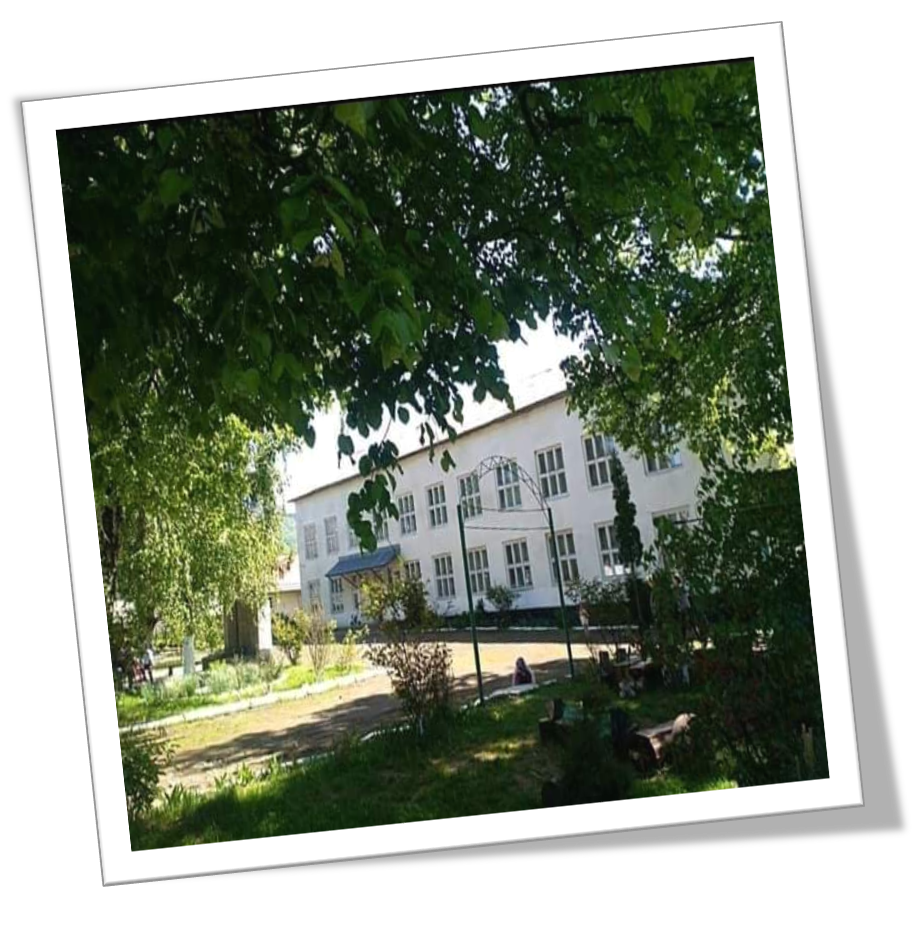 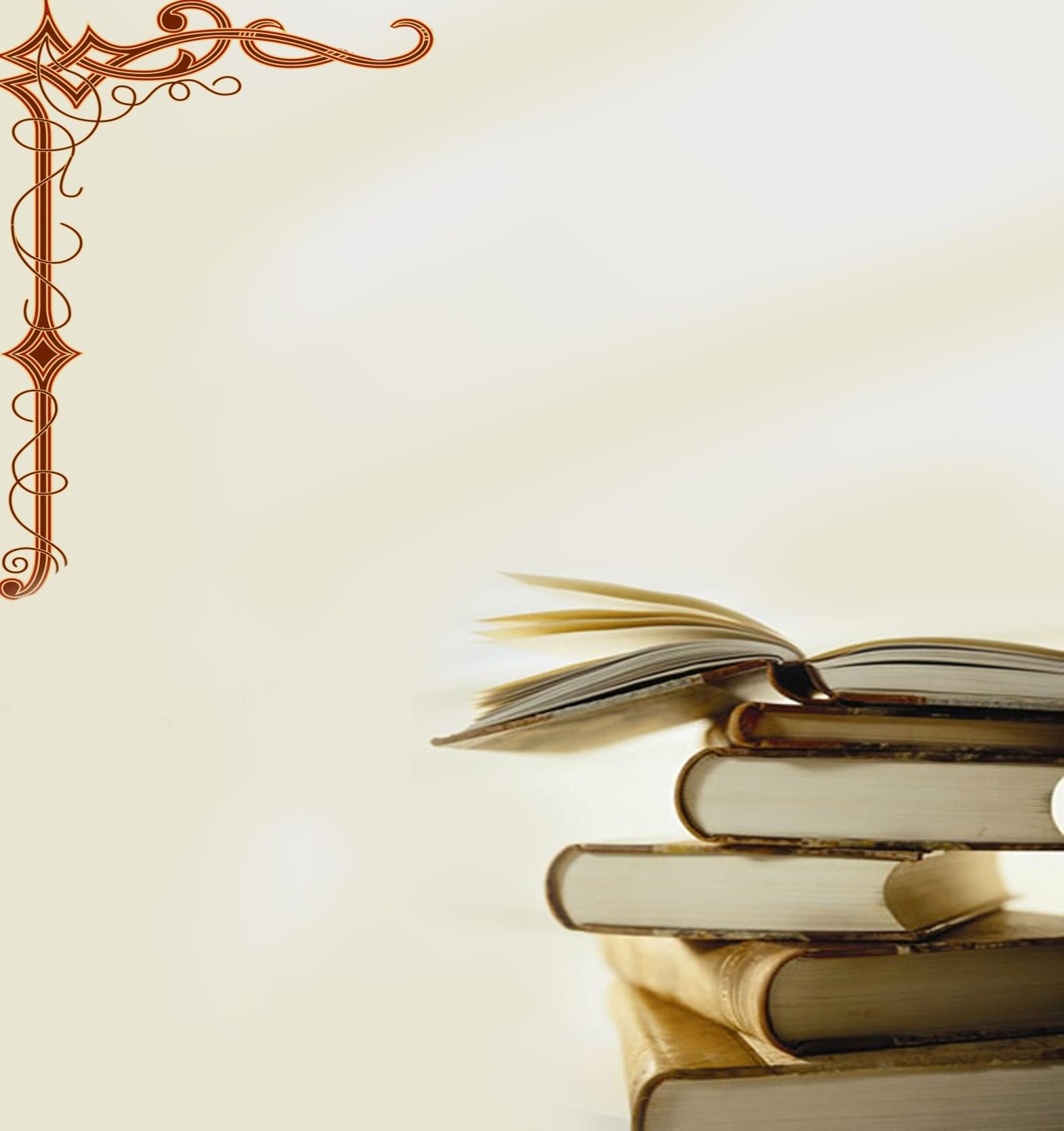 ВСТУП Відповідно до Положення про загальноосвітній навчальний заклад, Статуту НВК та наказу МОН України №55 від 28.01.2005р. щорічно по завершенню навчального року директор школи звітує перед педагогічним колективом, батьками та учнями на загальношкільній конференції про виконану роботу за рік.Примірне положення «Про порядок звітування…» передбачає відповідну структуру щорічного звіту, дотримуючись якої, дозвольте доповісти про наступне. 2019-2020 навчальний рік став ще одним важливим кроком у підвищенні результативності роботи педагогічного, батьківського та учнівського колективів, створенню умов розвитку кожної дитини та її самовдосконалення та впровадження в практику роботи інноваційних методів та технологій навчання учнів.  Сьогодні ми підбиваємо підсумки роботи за період травень 2019 р. – травень 2020 р. з  метою  подальшого утвердження відкритої і демократичної державно-громадської системи управління освітою, поєднання державного та громадського за прозорістю прийняття і виконання управлінських рішень, а також запровадження колегіальної етики управлінської діяльності в закладах освіти.                                                                                                                                        Рік напруженої роботи, творчих здобутків, нових відкриттів. Ви знаєте, що відбуваються зміни сфері формування змісту середньої загальної освіти. Прийнято новий Закон про освіту. Переглядаються та оновлюються навчальні програми, підручники, увесь навчально-методичний комплекс, який необхідний для успішного функціонування та розвитку сучасної школи.       Як директор, впродовж звітного періоду я керувалася статутом НВК, свою діяльність здійснювала відповідно до Закону України «Про освіту», Закону України «Про загальну середню освіту», Державної програми «Освіта» (Україна XXI століття), Постанови Кабінету Міністрів України «Про затвердження Державного стандарту базової та повної загальної середньої освіти», Концепції національного виховання, дотримувались норм Конвенції про права дитини та впровадження Державного стандарту початкової загальної освіти у першому класі та іншими нормативно-правовими документами, що регламентують роботу керівника.  Дух  школи, її кращі  традиції  і здобутки  визначають    педагогічні    колективи  і  їх  виховання. Провідною    фігурою  у  реалізації  завдань, безперечно   виступає  вчитель, який   зобов’язаний  втілювати   в  життя  всі  ідеї, забезпечувати  єдність  виховання  і  навчання  - основного  принципу  школи.          Хочу   відзначити, що  робота  директора   і  колективу   нероздільні   і   в  чомусь   директор     направляє  колектив, а  ще  частіше   саме  колектив    змушує   директора   робити    ті, чи  інші  дії.  Тому,  доповідаючи  про  свою   роботу, я весь  час   буду    опиратись    на  роботу  колективу.          КЗ НВК Смологовицька ЗОШ І-ІІ ступенів-дитячий садок відділу освіти Іршавської РДА Закарпатської області у 2019-2020 навчальному році здійснюв діяльність пов'язану з наданням базової загальної середньої освіти. Вся робота була спрямована на реалізацію головних завдань, визначених Законами “Про освіту”, “Про загальну середню освіту”, “Положенням про середній загальноосвітній навчально-виховний заклад”, програми розвитку освіти у  Іршавському регіоні та Закарпатській областіКЗ НВК Смологовицька загальноосвітня школа І-ІІ ступенів дитячий садок у своїй діяльності протягом 2019-2020 н.р. керувався: 1. ДЕРЖАВНІ СТАНДАРТИ. НОВА УКРАЇНСЬКА ШКОЛА 1.1.  Постанова КМУ від 21.02.2017 №87 “Про затвердження Державного стандарту початкової освіти“ (застосовується з 1 вересня 2018 р. для учнів, які навчаються за програмами дванадцятирічної повної загальної середньої освіти). 1.2. Постанова Кабінету Міністрів України від 20 квітня 2011 року № 462          «Про затвердження Державного стандарту початкової загальної освіти» 1.3. Постанова Кабінету Міністрів України від 23 листопада 2011 року № 1392 «Про затвердження Державного стандарту базової і повної загальної середньої освіти». 1.4.  Концепція НОВОЇ УКРАЇНСЬКОЇ ШКОЛИ 1.5.  Розпорядження Кабінету Міністрів України від 13.12.2017  № 903-р «Про затвердження плану заходів на 2017-2029 роки із запровадження Концепції реалізації державної політики у сфері реформування загальної середньої освіти «Нова українська школа». 1.6. Наказ Міністерства освіти і науки України від 23.03.2018 №283 «Про затвердження Методичних рекомендацій щодо організації освітнього простору Нової української школи». 2. 	ОСВІТНІ ТА НАВЧАЛЬНІ ПРОГРАМИ 2.1. Наказ Міністерства освіти і науки України від 21.03.2018 № 268 «Про затвердження типових освітніх та навчальних програм для 1-2-х класів закладів загальної середньої освіти». 2.2. Наказ МОН № 405 від 20.04.2018 року Про затвердження типової освітньої програми закладів загальної середньої освіти ІІ ступеня 5-9 класи 2.3. Наказ МОН № 407 від 20.04.2018 року Про затвердження типової освітньої програми закладів загальної середньої освіти І ступеня 2-4 класи 2.4.. Наказ МОН № 1081 від 21.07.2017 року Про затвердження Типового навчального плану для дітей з інтелектуальними порушеннями помірного та тяжкого ступеня (початкова школа) 3. ВСІ НАВЧАЛЬНІ ПЛАНИ 1.1. НАВЧАЛЬНІ ПРОГРАМИ для 1-4 класів 1.2. НАВЧАЛЬНІ ПРОГРАМИ для 5-9 класів Нормативна база НПП "РОСТОК" Наказ Міністерства освіти і науки України від 20.02.2002 № 128 «Про затвердження Нормативів наповнюваності груп дошкільних навчальних закладів (ясел-садків) компенсуючого типу, класів спеціальних загальноосвітніх шкіл (шкіл-інтернатів), груп подовженого дня і виховних груп загальноосвітніх навчальних закладів усіх типів та Порядку поділу класів на групи при вивченні окремих предметів у загальноосвітніх навчальних закладах», зареєстрований в Міністерстві юстиції України (6 березня 2002 року за № 229/6517), зі змінами Наказ Міністерства освіти і науки України від 20.12.2002 № 732 «Про затвердження Положення про індивідуальну форму навчання в ЗНЗ». 3. ВИКЛАДАННЯ НАВЧАЛЬНИХ ПРЕДМЕТІВ 3.1. Лист МОН № 1/9-415 від 03.07.19 року "Щодо вивчення у закладах загальної середньої освіти навчальних предметів у 2019/2020 навчальному році" 3.2. Лист МОН від 20.08.2018 № 1/9-503 “Про перелік навчальної літератури, рекомендованої Міністерством освіти і науки України для використання у закладах загальної середньої освіти” 	4. 	ПОЧАТКОВА ШКОЛА 4.1.  Наказ Мінсоцполітики № 1143 від 10.08.2018 року Пpo затвердження професійного стандарту «Вчитель початкових класів закладу загальної середньої освіти» 4.2. Наказ МОН від 23.03.2018 № 283 "Про затвердження Методичних рекомендацій щодо організації освітнього простору Нової української школи" 4.3. Наказ МОН № 1021 від 13.07.2017 року Про організаційні питання запровадження Концепції Нової української школи у загальноосвітніх навчальних закладах І ступеня 4.4. Лист МОН № 1/9-190 від 02.04.18 року Щодо скороченої тривалості уроку для учнів початкової школи 4.5. Наказ МОН від 05.08.2016 № 948 «Про затвердження змін до навчальних програм для 1-4-х класів загальноосвітніх навчальних закладів».  5. НАВЧАЛЬНІ ПРОГРАМИ ДЛЯ ПОЧАТКОВОЇ ШКОЛИ ТА ЗАГАЛЬНОНАВЧАЛЬНІ УМІННЯ ТА НАВИЧКИ Перелік навчальних програм, підручників та навчально-методичних посібників, рекомендованих Міністерством освіти і науки України для використання у початкових класах закладів загальної середньої освіти з навчанням українською мовою Наказ МОН № 1222 від 21.08.13 року зі змінами, внесеними згідно з наказом МОН №1009 від 19 серпня 2016 року Про затвердження орієнтовних вимог оцінювання навчальних досягнень учнів із базових дисциплін у системі загальної середньої освіти Додаток до наказу МОН України від 19.08.2016 №1009 Орієнтовні вимоги до контролю та оцінювання навчальних досягнень учнів початкової школи 	6. 	ОСНОВНА, СТАРША ШКОЛА 6.1. Наказ МОН № 804 від 07 червня 2017 року Про оновлені навчальні програми для учнів 5-9 класів загальноосвітніх навчальних закладів 6.2.  НАВЧАЛЬНІ ПРОГРАМИ для 5-9 класів 6.3. Перелік навчальних програм, підручників та навчально-методичних посібників, рекомендованих Міністерством освіти і науки України для використання в основній і старшій школі закладів загальної середньої освіти з навчанням українською мовою 6.4. Лист МОН від 29.10.2007 N 1/9-651 «Про обсяг і характер домашніх завдань учнів загальноосвітніх навчальних закладів». 6.5. Наказ МОН від 21.08. 2013 № 1222 «Про затвердження орієнтовних вимог оцінювання навчальних досягнень учнів із базових дисциплін у системі загальної середньої освіти» (5-10 класи) 7. ВЕДЕННЯ ДОКУМЕНТАЦІЇ 7.1. 	Наказ МОН від 03.06.2008 №_496 "Про затвердження Інструкції з ведення класного журналу учнів 5-11(12)-х класів загальноосвітніх навчальних закладів" 7.2. 	Наказ МОН від 08.04.2015 № 412 «Про затвердження Інструкції щодо заповнення Класного журналу для 1-4-х класів загальноосвітніх навчальних закладів». 7.3. 	Наказ МОН № 240 від 10 жовтня 2018 «Про затвердження Інструкції з ведення ділової документації у загальноосвітніх навчальних закладах I - III ступенів»,  7.5. 	Методичний лист щодо заповнення журналів з української мови та літератури, світової літератури (Лист МОН України від 21 серпня 2010 року № 1/9 – 580). 8. 	РОБОТА З ОБДАРОВАНИМИ УЧНЯМИ 8.1. 	 Наказ МОН № 554 від 31.05.2019 року Про проведення Всеукраїнських учнівських Інтернет-олімпіад з математики, фізики, хімії, біології, географії, економіки, інформатики, інформаційних технологій у 2019/2020 навчальному році 8.2. 	 Наказ МОН України №849 від 02.08.2019 “Про проведення Всеукраїнських учнівських олімпіад і турнірів з навчальних предметів у 2019/2020 навчальному році” 9.  НАВЧАЛЬНІ КАБІНЕТИ 9.1. 	Наказ МОН України від 13.02.2018 №137«Про затвердження Примірного переліку засобів навчання та обладнання навчального і загального призначення для навчальних кабінетів початкової школи». 9.2. 	Наказ МОН №601 від 20 липня 2004 року "Про затвердження Положення про навчальні кабінети загальноосвітніх навчальних закладів". "Про затвердження Примірного Положення про навчальний кабінет з основ здоров’я загальноосвітніх навчальних закладів". 9.3. 	Наказ МОН від 14 грудня 2012 № 1423 "Про затвердження Положення про навчальні кабінети з природничо-математичних предметів загальноосвітніх навчальних закладів". 9.4. 	Наказ МОН від 22.06.2016 №704 "Про затвердження Типового переліку засобів навчання та обладнання навчального і загального призначення для кабінетів природничо-математичних предметів загальноосвітніх навчальних закладів" 	10. 	 ВИХОВАННЯ 10.1. Наказ МОН № 641 від 16 червня 2015 року «Про затвердження Концепції національно-патріотичного виховання дітей і молоді, Заходів щодо реалізації Концепції національно-патріотичного виховання дітей і молоді та методичних рекомендацій щодо національно-патріотичного виховання y загальноосвітніх навчальних закладах»; 10.2. Наказ МОН від 07 вересня 2000 № 439 «Про затвердження Рекомендацій щодо порядку використання державної символіки в навчальних закладах України». 10.3 Наказ МОН № 768 від 16 липня 2015 року "Про національно-патріотичне виховання в системі освіти" 10.4. Перелік програм виховної роботи, рекомендованих МОН України та науково-методичною радою КВНЗ КОР «Академія неперервної освіти» 11. 	 СОЦІАЛЬНО-ПСИХОЛОГІЧНА СЛУЖБА 11.1. Наказ МОН від 22.05.2018 № 509 "Про затвердження Положення про психологічну службу у системі освіти України" 11.2.  Наказ МОН № 609 від 08.06.2018 року Пpo затвердження Примірного положення про команду психолого-педагогічного супроводу дитини з особливими освітніми потребами в закладі загальної середньої та дошкільної освіти 11.3.  Лист МОН від 18.05.2018 № 1/11-5480 "Методичні рекомендації щодо запобігання та протидії насильству" 12. 	 Діяльність НВК будується на принципах доступності,  гуманізму, демократизму, незалежно від громадських, політичних і релігійних об’єднань, рівності умов кожної людини для повної реалізації її здібностей,  таланту, всебічного розвитку, органічного зв’язку з національною історією, культурою, традиціями, диференціації змісту і форм освіти, науковості, розвиваючого характеру навчання, гнучкості і прогностичності,  єдності і наступності, безперервності і різноманітності. Загальна  інформація    про  НВК.  Повна назва: КЗ НВК Смологовицька ЗОШ І-ІІ ступенів-дитячий садок Іршавської районної ради Закарпатської областіПоштова адреса:  90110 Україна, 
Закарпатська область, 
Іршавський район,
с.Смологовиця, буд.№48Сайт: zoshsmolohovica48@ukr.netКількість учнів: 53Кількість класів: 6	Мова навчання: українськаЗмінність навчання: 1Кількість педагогічних працівників: 252.Матеріально-технічна база навчального закладу:Школу засновано у 1978 році (будівля складається з 2-х поверхів).                                                                                                             Адміністрація намагається створити умови для роботи   навчання,відремонтувати та довести до норм та вимог сьогодення навчальні кабінети, оснастити НВК новим сучасним обладнанням.Кожен рік виконуються косметичні ремонти, наявні висновки державної санітарно-епідеміологічної служби про відповідність приміщень вимогам санітарних норм і правил, дозвіл пожежної частини, протоколи замірів опори ізоляції електромережі.У приміщенні НВК 12  кабінетів:Української мови та літературиКабінет фізики , хімії та інформатикиКабінет  біології та географіїКабінет математикиКабінет іноземної мови6 кабінетів для учнів початкової школи Бракує кімнати для групи продовженого дняУ дошкільному підрозділі:-ігрова , спальня та вбиральня для дошкільної групи. Забезпеченість закладу меблями  90%. Більшість кабінетів і класних кімнат відповідає типовим перелікам та вимогам навчальних програм.                В НВК є зала здоров’я,  бібліотека,  зразковий шкільний музей,  їдальня,   спортивний майданчик, ігровий майданчик  для дошкільнят , навчально – дослідна земельна ділянка, площа якої складає 0,64 га. 3. КАДРОВЕ ЗАБЕЗПЕЧЕННЯ Смологовицький НВК укомплектовано  педагогічними кадрами. Розстановка кадрів умотивована й раціональна, проводиться відповідно до освітнього рівня, у повній відповідності зі спеціалізацією та п’ятиденним режимом роботи ,  з урахуванням творчих здібностей і побажань учителів. Кількість вчителів, класних керівників, керівників гуртків, членів адміністрації визначена кількістю класів, робочим навчальним планом  НВК та штатним розписом.         В 2019-2020  навчальному році в НВК всього працюючих 37     чоловік. З них:    25- педагогічні працівники і 12 чоловік обслуговуючого персоналу; 3 перебувають у відпустці по догляду за дитиною.                          На сьогоднішній день у вакансії –  викладання фізики та інформатики у основній школі.  Кадрова політика спрямована на створення сприятливих умов для формування дієздатного колективу, розкриття та розвиток творчого потенціалу кожного вчителя, підвищення його кваліфікаційного рівня.  Забезпеченість НВК педагогічними кадрами відбувається за рахунок штатних працівників. 	 Основними мотивами розстановки педагогічних кадрів є наступність в роботі вчителя; його педагогічний досвід і кваліфікація характер взаємин суб’єктів навчально-виховного процесу.                        Якісний склад вчителів за   категоріямиОсвітній та кваліфікаційний рівні педагогічних працівників, практичний досвід педагогічної роботи колективу обумовлюють високий рівень працездатності, що є головною умовою реалізації державної політики  в галузі освіти й упровадження  інноваційних ідей розвитку закладу освіти. Освітній рівень педагогічних працівників Якісний склад учителів за віком Якісний склад вчителів за педагогічним стажем 4.РЕЗУЛЬТАТИ АТЕСТАЦІЇ ПЕДАГОГІЧНИХ ПРАЦІВНИКІВ ТА КУРСОВОЇ              ПЕРЕПІДГОТОВКИОдним з пріоритетних питань методичної роботи є підвищення професійної майстерності вчителя через його самоосвіту, самовдосконалення, задоволення індивідуальних потреб педагогічних працівників в особистому та фаховому зростанні; активізації творчого потенціалу. Одним із ключових напрямків роботи - чітке дотримання термінів проходження курсів підвищення кваліфікації вчителями та контроль термінів атестації.     Можливість атестації педагогічних кадрів широко використовується для стимулювання творчого професійного зростання вчителів.Отже, у   2019/2020   навчальному році атестовано 4 педагогів : двоє – чергово, один – позачергово, один – вперше.   Згідно плану вчителі, які атестувалися, були ознайомлені з нормативними документами щодо атестації.  Члени атестаційної комісії вивчили рівень професійної підготовки вчителів за блоками: - науково-теоретична підготовка; - методична підготовка вчителя; - виховна робота; - громадсько-педагогічна діяльність.  В ході атестації оцінено: - уміння планувати педагогічну діяльність; - уміння коригувати навчально-виховний процес залежно від досягнення результатів; - рівень науково-методичної діяльності; - рівень викладання предметів; - вміння реалізовувати провідні ідеї щодо свого предмета; - результати навчально-виховної діяльності. Було складено графік відкритих уроків та позакласних заходів вчителів, які атестувалися, уроки та заходи згідно графіка проведено. Організовано вивчення системи досвіду роботи вчителів, які атестувалися. Виходячи з того, що вчитель є учасником двох процесів – методичної роботи й освітнього процесу, методичною радою НВК було розроблено методичні вказівки до оформлення портфоліо, який розглядається як моніторинг педагогічної діяльності педпрацівника, що атестується. Підвищення кваліфікації педагогічних працівників здійснювалося відповідно до перспективного плану курсової  перепідготовки.  Протягом року підвищили свою педагогічну майстерність шляхом курсової перепідготовки при ЗІППО 7 учителів НВК Паралельно з курсовою перепідготовкою  організовувалось  навчання учителів  на  робочому місці, широко запроваджувалися різноманітні форми  самоосвітньої діяльності. Робота всіх методичних підрозділів  школи була спрямована на  створення організаційно-педагогічного забезпечення (мотиваційного, інформаційного, діагностичного, координаційного, психологічного) самоосвітньої діяльності вчителя.   Мета роботи з педагогічними кадрами полягала у забезпеченні безперервної освіти педагогічних працівників, підвищенні їх професіоналізму, освітнього загальнокультурного рівнів, удосконаленні науково-методичного, інформаційного забезпечення педагогічної діяльності.   5.  ВИКОНАННЯ   ІНСТРУКЦІЇ   З  ОБЛІКУ  ДІТЕЙ  ШКІЛЬНОГО  ВІКУ.  На  початок  2019/2020  навчального  року  у  школі  навчалося   53  учнів. На протязі навчального року  вибуло – 0 учнів, прибуло - 3 учнів. Укомплектовано  6  класів  . У    перший  клас  зараховано  7  учнів. На  2020-2021 навчальний рік   у  1  клас, станом на 15 червня поступило 12 заяв.  19 учнів початкової ланки, працює  в ГПД.     У   2019 /2020 н.р.   випускників 9 класу свідоцтво про здобуття базової загальної середньої освіти отримали - 2  учнів. Учні планують продовжити навчання у інших навчальних закладах.  Соціальний стан учнівського колективу НВК такий: Дівчат                                                                      24Хлопців                                                                   32Діти сироти                                                             0    Діти – пів-сироти                                                    4 Діти - інваліди                                                         0 Діти - чорнобильці 	                                          0 Діти з багатодітних сімей 	                              21 Діти  воїнів - інтернаціоналістів                           0                               Діти з малозабезпечених сімей                             0 Діти з неповних сімей                                            3 Діти ромської народності                                      4 Діти з неблагополучних сімей 	     	 	  2 Діти, які є жертвами насильства в сім’ї               0 Учні, які взяті на профілактичний облік: внутрішкільний                                                         0 в кримінальній міліції у справах неповнолітніх    0 в службі у справах неповнолітніх                           0 Колектив НВК цілеспрямовано  проводив  роботу  щодо  охорони  прав  дитини.   Педагогічні  працівники  приділяли  увагу  вихованню    правової     культури   учнів. Вже    традиційними   стали  декади  права  у школі, під  час  яких  відбувалися   зустрічі  з  працівниками    міліції, індивідуальні    бесіди    з  учнями. Протягом    навчального  року      проводились  профілактичні  бесіди  з  учнями   по  правовій  поведінці, користування соціальними мережами, відвідуванню  школи, попередження  злочинів  та  правопорушень. 6. ОРГАНІЗАЦІЯ    РОБОТИ З ОБДАРОВАНИМИ ДІТЬМИ. Від природи     діти допитливі   й сповнені    бажання вчитися.  У    кожної дитини    є здібності й таланти, але для того, щоб  вони  могли    розвинутись  необхідне    розумне  керівництво   з  боку  школи, родини    й  позашкільних  заходів. Усе   це   ланки   однієї системи,  що  здатні  розвивати    в  дітей  рухливість   і  гнучкість   мислення, учити  дітей   розмірковувати, творчо  підходити  до  розв’язання   проблем; не  зубрити, а  мислити, самостійно  робити  висновки  і в  результаті    отримувати   задоволення   від  навчання .        Обдарована дитина -    це дитина, яка вміє  розв’язати  всі  свої  проблеми    самотужки, знає  для  чого  живе, може  знайти  вихід  із  будь – якої  ситуації, творчо   мислить, фантазує, спрямовує   всю  свою  енергію   на  розвиток  творчих  ідей.   Головне завдання  для  вчителя  - створити  умови  для  розвитку  творчого  потенціалу   обдарованих  учнів.  Виявляємо    обдарованих    учнів  (проводиться  діагностика класними керівниками та соціологічні  опитування, в  яких  учні  визначають  свої  вподобання   й  бажання   відвідувати  гуртки, факультативні  заняття, які  діють  у НВК) ; створюємо  умови  для  розкриття   потенціальних  можливостей  на  уроках (творчі завдання, задачі, досліди, заліки); навчання  в  межах  гуртків, факультативів;індивідуальна   підготовка. Постійно   працюючи   з  обдарованими  дітьми,  намагаємось  пам’ятати  слова  В. Сухомлинського:  «У  дитині  ми  повинні   бачити     завтрашню  дорослу  людину, - ось  в  цьому, мені   здається, і   полягає  життєва  мудрість  батька , матері , педагога, іншими  словами - потрібно  вміти  любити  дітей».  В процесі роботи над даним питанням: покращено роботу    шкільної  мережі  гуртків - спрямовано   викладання    навчальних  предметів на виховання    розвинутої   компетентної    особистості    шляхом    впровадження   новітніх  інтерактивних  технологій залучено   обдарованих, здібних  дітей    до  активної  участі   в  предметних  тижнях, конкурсах, олімпіадах. Однією   з  найгостріших  проблем   є  залучення    якомога  більшої  кількості  учнів   до    заходів   спрямованих    на     формування  й  розвиток  їхніх  здібностей.  Для   організації  позаурочної  роботи  з  учнями   в НВК протягом  навчального  року    працювало  6 гуртків.  Осиф Л.О. гурток  «Дивослово» - 2 год.  Котубей Я.А. гурток  «Бісероплетіння» - 1 год. Пензеник М.М.  гурток   «Кольорова палітра» - 1 год. Шелельо С.В. гурток  «Юні природолюби» - 2 год. Пензеник В.М. гурток «Спортивний» -  1 год. Синетар О.І. гурток « Цікава інформатика » - 2 год. Впродовж навчального року учні  залучались до участі у різноманітних  конкурсах: Всеукраїнська гра “Соняшник” ; Всеукраїнський конкурс з історії «Кришталева сова» “Колосок ” конкурс  з природничих наук «Бобер» з інформатики, “Геліантус” з іноземної мови  конкурс знавців рідної мови ім. Петра Яцика; Результативною в 2019-2020 навчальному році вже традиційно була робота щодо залучення учнів закладу до науково-дослідницької діяльності. З метою  виявлення і підтримки обдарованих дітей, залучення інтелектуально й творчо обдарованої учнівської молоді до науково-дослідницької та експериментальної роботи, формування активної громадянської позиції учнів, виховання в них самостійності, наполегливості, вміння формувати й обстоювати власну думку в НВК було організовано роботу секцій  Іршавської філії Закарпатського територіального відділення МАН, зокрема у 2019-2020 н.р. діяли секції: географії (Глеба Я.Ф.), правознавства(Штефаньо О.В.) Робота секцій велася згідно із затвердженим планом роботи осередку. Учнями НВК під керівництвом учителів було підготовлено і подано 2 робіти на І етап Всеукраїнського конкурсу-захисту науково-дослідницьких робіт учнів-членів МАН.   Призерами цього етапу стала 1 учениця :     Призером II етапу стала 1 учениця:      Лендєл Г.М. (8 клас) - I місце (секція «Геологія», науковий керівник Глеба       Я.Ф.).Підсумки олімпіад і конкурсів узагальнені відповідними наказами по НВК, матеріали розглянуті на засіданні методичних об’єднань. Отже, у наступному навчальному році перед педагогічним колективом стоїть ряд завдань, на розв’язання яких спрямовані зусилля науково-методичної служби закладу: реалізація положень нового Закону України «Про освіту», впровадження стандартів Нової української школи, розробка внутрішньої системи забезпечення якості освіти, упровадження моніторингових інструментів, перехід до нових стандартів педагогічної праці на основі політики партнерства, розбудова нового освітнього простору з урахуванням його доступності для осіб з особливими освітніми потребами, вивчення досягнень у світовій освітній практиці, тощо.  Необхідно модернізувати методи  роботи з учнями, проводити належну роботу з підвищення їх інтересу до вивчення шкільних предметів, урізноманітнювати позакласну і позашкільну роботу. Важливим завданням залишається підвищення психолого-педагогічних знань учителів, поліпшення співпраці з позашкільними навчальними закладами.7. РЕЗУЛЬТАТИ     НАВЧАЛЬНИХ   ДОСЯГНЕНЬ   УЧНІВ   Відповідно до плану роботи НВК  на 2019-2020  навчальний рік у травні 2020 року було підведено підсумки навчальної діяльності учнів за 2019/2020 навчальний рік. Впродовж  навчального року педагогічний  колектив НВК працював над розв’язанням завдань, поставлених у річному плані. Викладання навчальних предметів здійснювалося у відповідності до робочого навчального плану на 2019/2020 навчальний рік, програм Міністерства освіти і науки України та згідно із розкладом, погодженим із профспілковим комітетом НВК.   У І семестрі відповідно до наказу  відділу освіти Іршавської РДА проведено моніторинг   якості знань  учнів 9 класу української мови та математики.   	Моніторинг якості знань з української мови та математики у 9 класі  	 ЯЯкісний показник (володіння навчальним матеріалом на  достатньому рівні за річними оцінками з української мови та  оцінками за підсумками моніторингу  співпадають. Спостерігається досить велика розбіжність володіння навчальним матеріалом за річними оцінками з математики та результатами моніторингу.Протягом 02-23 грудня 2019 року дирекцією НВК проведено перевірні контрольні роботи із предметів інваріантної складової навчального плану. Моніторинг охопив 2-9 класи. З української мови учні писали диктант. З математики були тестові завдання та фронтальні письмові завдання різних рівнів складності. Оцінки за результатами перевірних робіт представлені в таблиці в порівнянні з семестровими оцінками:Учні писали перевірні роботи за окремими партами, а завдання моніторингу відповідали навчальним програмам.Перевірну роботу з української мови (диктант) написали 39 учнів різних класів. Учні школи показали різні рівні навчальних досягнень: початковий рівень – 14%; середній рівень – 17%; достатній рівень – 28%; високий рівень – 41%. Двоє учнів 2 класу та 1 учень 3-А класу писали моніторинг індивідуально (окремо від загальної групи).Перевірну роботу з математики написали 23 учні 5-9 класів. Структура навчальних досягнень учнів має наступний вигляд: початковий рівень – 13%; середній рівень – 44%; достатній рівень – 39%; високий рівень – 4%.Станом на 29.05.2020 року інваріантну та варіативну складові частини навчальних планів виконано всіма вчителями. Навчальний матеріал викладався відповідно до календарних планів з дотриманням кількості годин, призначених програмою на кожну тему.Вчителі початкової школи навчальні програми виконали повністю як за кількістю годин, так і змістовно.Вчителі - предметники, які працюють у 5 – 9 класах, на кінець І семестру виконали навчальні програми повністю, як за кількістю годин, так і змістовно. Виконано календарно-тематичні плани з усіх предметів, графік тематичного оцінювання. Кількість уроків за навчальним планом і фактично проведених на кінець І семестру співпадає з усіх предметів навчального циклу. Обов’язковий мінімум практичних, лабораторних, контрольних робіт, уроків позакласного читання, робіт із зв’язного мовлення виконано в усіх 5-9 класах.З предметів освітньої галузі «Природознавство» кількість проведених лабораторних і практичних робіт, кількість тематичних атестацій за планом і проведених фактично повністю співпадає з вимогами навчальних програм.З предметів освітньої галузі «Мови і літератури» проведені всі необхідні види контролю мовленнєвої діяльності у всіх класах. Кількість тематичних атестацій за планом і проведених фактично повністю співпадає.З предметів освітньої галузі «Математика» навчальна програма виконана повністю. Кількість годин та практичний мінімум письмових робіт повністю співпадає із запланованим. Проведені також усі заплановані тематичні атестації.З предметів освітніх галузей «Мистецтво», «Технології», «Основи здоров’я» та «Фізична культура» навчальні програми виконані в повному обсязі. Кількість уроків, тематичних атестацій, практичних робіт за планом і проведених фактично повністю співпадає.За результатами   річного  оцінювання   учнів   3-4 класів та  5- 9 класів    Похвальним листом нагороджено 13 учнів         Аналіз успішності учнів  3-9 класів  КЗ НВК  Смологовицька   ЗОШ І-ІІ  ступенів-дитячий садок  за 2019/2020  навчальний рік показав, що в процесі навчання є недоліки над якими треба працювати. Необхідно визначити причини зниження успішності   по класах, особливо у 6 та 8 класах,  намітити шляхи їх подолання. 8. ВПРОВАДЖЕННЯ ІНФОРМАЦІЙНО-КОМУНІКАЦІЙНИХ ТЕХНОЛОГІЙ            У НАВЧАЛЬНО-ВИХОВНИЙ ПРОЦЕС Інтеграція України у Європейський простір невід’ємно пов’язана з якістю національної освіти, її конкурентно-спроможністю. Одним із основних чинників підвищення якості знань школярів є впровадження в освітню практику педагогічних інновацій, інформаційно-комунікаційних технологій навчання, оновлення змісту усього навчально-виховного процесу відповідно до сучасних досягнень науки і техніки. Учителі школи ефективно організовують навчально-виховний процес на основі оптимального використання можливостей комп’ютерної техніки, програмного забезпечення та мережі Інтернет. Маємо  свій власний сайт, де розміщена необхідна  інформація для учасників навчально-виховного процессу та новинки школи, школа має елекронну адресу, з учнями частина вчителів та класних керівників співпрацює через соціальні мережі  , тут нашій школі теж відведено місце, де учні можуть розміщувати свої новинки, пов’язані із шкільним життям   Для того, щоб учням дійсно було цікаво, щоб вони не втратили інтерес до навчання, на кожному уроці наші вчителі намагаються створювати всі умови для розвитку здібностей, творчого мислення учнів, самовираження їх особистості в різних видах діяльності. З цією метою учням поряд із стандартними завданнями  педагоги пропонують і такі, які вимагають логічного мислення, творчих пошуків, оригінальності, винахідливості. Саме такі творчі, пізнавальні, інтелектуальні завдання допомагають нашим вчителям розвинути в учнів пізнавальні процеси – пам’ять, увагу, уяву, логічне мислення. Усі завдання творчого характеру розраховані на пошукову діяльність учнів, творче й уміле застосування набутих знань. Зміст завдань сприяє розвитку гнучкості й широти мислення, які необхідні для успішного розв’язання як навчальних так і життєвих задач. Усі творчі завдання допомагають вчителеві виявити індивідуальні особливості учнів, намітити перспективи подальшого розвитку творчого потенціалу кожної дитини, зробити навчання більш захоплюючим і цікавим. Основна мета, яка стоїть сьогодні перед освітянами, полягає не стільки в передачі знань, скільки в тому, щоб навчити учнів здобувати ці знання самостійно. Щоб зацікавити, стимулювати учнів до самостійного отримання знань, протягом навчального року проводилась активна робота з організації участі школярів в різноманітних інтелектуальних Міжнародних та Всеукраїнських конкурсах.    9. МЕТОДИЧНА РОБОТА У 2019/2020 навчальному році методична робота в закладі здійснювалася відповідно до Законів України «Про освіту», «Про загальну середню освіту» (зі змінами), «Про дошкільну освіту», «Про позашкільну освіту», Положень про дошкільний, загальнооосвітній, позашкільний – навчально виховний заклад, Національної доктрини розвитку освіти України, Концепції загальної середньої освіти, нових Державних стандартів початкової, базової, загальної, середньої освіти, наказу КЗ НВК Смологовицької ЗОШ І-ІІ ступенів-дитячий садок від 01.09.2019  № 88 «Про організацію методичної  роботи з педагогічними працівниками у 2019/2020» та іншими нормативними документами, передбаченими чинним законодавством у 2019/2020, системи аналітичної, організаційної, діагностичної, пошукової, інформаційної  діяльності з підвищення наукового, загально-культурного рівня педагогічних працівників, удосконалення їх професійної компетенції та підвищення ефективності навчально-виховного процесу.Протягом навчального року педагогічний колектив КЗ НВК Смологовицької ЗОШ І-ІІ ступенів-дитячий садок працював над проблемним питанням «Підвищення якості освіти через формування ключових компетентностей учнів шляхом інтеграції традиційних і нетрадиційних форм і методів роботи, наступності у навчально-виховному процесі». Здійснюючи теоретичне дослідження теми  науково-методичної проблеми закладу, членами педагогічного колективу на засіданнях методичних об’єднань вивчалися питання, пов’язані з теорією і практикою щодо формування і розвитку ключових, предметних компетентностей школярів, визначення самих понять: компетентність, компетентнісний підхід, компетентна особистість, конкурентно-спроможний заклад, ключові компетентності випускника, методи і технології компетентнісного підходу на уроці.Основними напрямками реалізації науково-методичної проблеми освітнього закладу є:           здійснення заходів щодо впровадження нового Державного стандарту базової і повної загальної середньої освіти, Державного стандарту початкової загальної освіти;     впровадження елементів сучасних педагогічних технологій, спрямованих на розвиток особистості учня;забезпечення відповідної структури методичної роботи кількісному і якісному складу педагогічних кадрів;розвиток соціальної активності вчителів, рівня загальної і педагогічної культури;забезпечення високої інформаційної насиченості змісту науково-методичної роботи, її відповідності поставленій меті та завданням;використання оптимальних форм і методів методичної роботи з педагогічними кадрами, адекватних сучасним цілям і змісту науково-методичної роботи.підвищення якості знань учнів з базових предметів навчального плану;проведення різноманітних за формою виховних заходів, уроків, позаурочних заходів, екскурсій тощо;залучення обдарованих дітей до науково-дослідницької діяльності;моніторинг адаптації учнів 1-го та 5-го класів, створення сприятливих умов у наступності освітнього процесу, зокрема учнів з особливими потребами;підвищення теоретичної, науково-методичної та професійної підготовки педагогічних працівників шляхом організації роботи школи професійної адаптації молодого вчителя, ШМО учителів-предметників, проведення методичних тижнів;підвищення рівня профілактично-консультативної роботи серед учнівського колективу, батьківської громади, створення умов для реалізації відповідних програм щодо розвитку особистості учня, враховуючи соціальний запит та особисту зацікавленість учнів, батьків, педагогів;удосконалення роботи органів учнівського самоврядування, широке залучення їх до вирішення питань організації навчально-виховного процесу, життєдіяльності навчального закладу;забезпечення ефективної роботи методичного кабінету школи;підвищення рівня позаурочної роботи з навчальних предметів;продовження роботи щодо забезпечення охорони та зміцнення здоров’я учнів;забезпечення психологічної підтримки загальношкільних методичних заходів;забезпечувати змістовне наповнення веб-сайту школи;впровадження  форм  дистанційного  навчання.Робота над проблемним питанням НВК проводилася на основі впровадження колективних, групових, індивідуальнихта дистанційнихформ  і методів навчально-виховного процесу, впровадження новітніх методів та їх апробація в НВК. Протягом навчального року учителі вміло поєднували традиційні та нетрадиційні форми та методи навчально-пізнавальної діяльності. Активно проводилися тематичні круглі столи, бінарні уроки, уроки-екскурсії, урок-гра, урок-свято, навчальний брейн-ринг. Важливою частиною вирішення проблемного питання стало дослідження проблеми наступності навчально-виховного процесу в НВК. Проблематика стосується переходу вихованців дитячого садочка «Лісовичок» до початкової школи та учнів початкової школи до основної школи. Адаптація учнів 1 та 5 класів вивчалася шкільним психологом та дирекцією НВК на протязі всього навчального року.Зусилля педагогічного колективу були спрямовані на охоплення всіх дітей шкільного віку у мікрорайоні школи навчанням.Також  через  тривалий  вимушений  карантин  вчителі  закладу змушені  були  впроваджувати  у навчально-виховний  процес  дистанційні  методи і форми навчання.Методична робота в НВК здійснюється через методичну раду школи. Головою методичної ради школи є заступник директора з навчально-виховної роботи, голова методичного об’єднання  вчителів  початкових  класів, спеціаліст вищої  категорії,звання «старший учитель»  Лендєл Г.В.  Членами  методичної ради НВК є : Пензеник В.Ю. – спеціаліст вищої категорії,звання «старший учитель»,  голова методичного класних керівників; Савко Н.І. – спеціаліст вищої категорії, голова методичного об’єднання учителів природничо-гуманітарного циклу; Шкіря С.М. – спеціаліст вищої категорії; Сухан О.М. – спеціаліст вищої категорії, звання «старший учитель»; Пинзеник М.Ю. – спеціаліст вищої категорії, звання «старший учитель»; Бідзіля М.М. – спеціаліст, звання «старший учитель».Метою методичної роботи НВК є вдосконалення системи безперервної освіти педагогічних кадрів, вивчення та розвиток педагогічної компетентності кожного педагога; стимулювання творчого потенціалу водночас із формуванням навичок самостійного аналізу власної педагогічної діяльності; організація моніторингу якості освіти відповідно до Державних стандартів, запровадження компетентнісно - орієнтованого підходу в навчально-виховний процес.Основними завданнями методичної роботи є:1. Методична та науково-інформаційна підтримка учителів;2. Мотивація учителів до інноваційної науково-педагогічної діяльності; 3. Надання професійної допомоги вчителю для подолання труднощів запровадження нових технологій у викладанні предметів;4. Вдосконалення педагогічної майстерності педагога, формування індивідуальної навчально-педагогічної системи, орієнтованої на розвиток і соціалізацію особистості учня;5. Організацію якісної роботи наставництва в освітньому закладі та функціонування школи молодого учителя та інші.Основні функції методичної роботи в школі:1. Функція планування – важливий підготовчий етап методичної роботи, яка полягає у визначенні системи заходів, що забезпечать досягнення найкращих результатів;2.Організаційна функція полягає в діяльності, пов’язаній з удосконаленням структури методичної роботи, змісту діяльності різних її складових;3.Діагностична функція – вимагає регулярного вивчення ступеня розриву між реальним рівнем компетентності педагогів, що виявляється в узагальненому результаті їх праці, та вимогами суспільства до якості діяльності конкретних працівників освіти в умовах розбудови української національної школи;4.Прогностична функція вимагає визначення знань та умінь, необхідних педагогам у майбутньому;5.Моделююча функція полягає у розробці принципово нових положень навчально-виховної роботи в школі, у формуванні та впровадженні моделей передового досвіду, їх експериментальній перевірці, після якої вони можуть бути використані як зразки для впровадження;6.Відновлювальна функція передбачає відновлення частково забутих або втрачених учителями знань після закінчення педагогічного освітнього закладу;7.Корегуючи функція спрямована на виправлення в діяльності педагогів недоліків, пов’язаних з використанням застарілих методик, що не відповідають вимогам сучасності;8.Пропагандистська функція спрямована на інформування педагогів, їх агітацію щодо впровадження у практику досягнень науки, передового педагогічного досвіду;9.Контрольно-інформаційна функція полягає в утворенні і підтримці стабільного зворотнього зв’язку, в оцінці відповідності наслідків методичної роботи плановим завданням та нормативним вимогам.Протягом 2019-2020 навчального року відбулося 5 засідань методичної ради  на яких розглядалися питання атестації та курсової перепідготовки педагогічних кадрів, робота з обдарованими та невстигаючими учнями, участь учителів та учнів у щорічних конкурсах та олімпіадах, впровадження інноваційних технологій у освітній процес, результати роботи учителями над проблемними питаннями, обговорення питання стану освітнього процесу в закладі освіти тощо. 3 засідання  відбулися  у  закладі  освіти, а  2  у  дистанційній  формі. Головними структурними частинами методичної роботи в НВК є функціонування методичних об’єднань. Крім методичних об’єднань важливу роль у забезпеченні методичної роботи освітнього закладу займали такі колективні форми роботи, як: психолого-педагогічні консиліуми, робота творчих груп за відповідними напрямками та педагогічні читання. Важливими індивідуальними формами методичної роботи стали індивідуальні психолого-педагогічні консультації та співбесіди із функціонування освітньої роботи.      Протягом 2019-2020 навчального року в НВК працювали 3 шкільні методичні об’єднання вчителів.Методичне об’єднання учителів природничо-гуманітарного циклу (голова МО Савко Н.І.) працювало над проблемним питанням «Розвиток професійної компетентності вчителя, шляхом використання інноваційних технологій». Засідання методичного об’єднання проходило у формі круглих столів. На засіданнях учителі аналізували проблеми навчально-виховного процесу, специфіку оцінювання учнів, участь учнів в різного рівня олімпіадах, конкурсах, конференціях, проведення екскурсій, роботу з батьками тощо. В ході проведення засідань МО учителі доповідали власні проблемні питання, аналізували особливості використання (поєднання) різних форм і методів роботи з учнями, проведення предметних тижнів, аналіз педагогічної преси тощо.Методичне об’єднання учителів початкових класів (голова МО Лендєл Г.В.) працювало над науково-методичною проблемою «Впровадження компетентнісно-орієнтованого підходу в навчально-виховний процес учнів початкової школи». МО приділило велику увагу формування всебічно розвиненої особистості. З метою створення умов для індивідуальної самореалізації учнів, розвитку і саморозвитку їх особистісних якостей вчителі початкових класів здійснюють особистісно орієнтоване навчання та виховання. Така організація навчання реалізується у багатьох освітніх технологіях: технології проектів, розвивальному, проблемному, диференційованому, інтерактивному навчанні та ін. Серед багатьох методів роботи, які стимулюють інтерес учнів до нових знань сприяють розвитку дитини через розв’язання проблем застосування їх у конкретній роботі, вчителі початкових класів використовують у своїй роботі методи проектів.В основі цієї діяльності лежить дослідження певної проблеми, що передбачає високий рівень активності учнів. З першого класу діти привчаються до пошуково-дослідницької діяльності. У цьому допомагає співпраця із дитячою бібліотекою , розвивається вміння дітей користуватися довідковою літературою, та інтернет-ресурсами. Комп’ютер дозволяє більш глибоко  розвивати резерви дитини,дає змогу вчителю працювати творчо, ініціативно, з більшою  професійною майстерністю.За минулий навчальний рік підвищився рівень успішності учнів початкових класів, про що свідчать результати контрольних та діагностичних робіт.  Учителі МО проводили засідання у формі круглих столів на яких аналізувалиДержавний стандарт початкової освіти,модельні навчальні програми, передовий педагогічний досвід та можливості його впровадження в освітній процес, стан атестації педагогічних працівників. Учителі на засіданні методичних об’єднань заслуховували проблемні питання над якими працюють учителі, аналізували адаптацію першокласників до початкової школи, стан навчально-виховного процесу в початковій школі, організацію та проведення шкільних свят, участь учнів у різноманітних конкурсах тощо. На засіданнях ШМО початкових класів розглядалися нормативно-правові документи щодо організації освітнього процесу в закладах освіти, актуальні проблеми методики викладання шкільних дисциплін, інформація стосовно проведення навчальних, позакласних занять, щодо змін у веденні журналів, велися огляд та обговорення методичної літератури, підручників, періодичних видань,використання інтерактивних технологій тощо.Методичне об’єднання класних керівників (голова МО Пензеник В.Ю.) працювало над науково-методичною проблемою «Формування свідомого громадянина, патріота рідної землі, носія народних традицій». Стан впровадження цього важливого питання в навчально-виховний процес аналізувався на кожному засіданні МО. Класні керівники обговорювали успішність учнів з різних предметів, участь учнів у олімпіадах, конкурсах, МАН різного рівня, планували організацію та проведення ДПА, шкільних свят, екскурсій, тощо. МО постійно велася робота з батьківським комітетом, організовувалися батьківські збори тощо.Протягом навчального року за перспективним та річним планом роботи освітнього закладу було передбачено поглиблене вивчення стану викладання в початковій школі  української  мови  та  літературного  читання. В основній школі відбулося поглиблене вивчення стану викладання української  мови  та  літератури, історії  України  та  всесвітньої  історії. Дирекцією НВК проведені перевірні роботи, учителями проведені відкриті уроки, виховні заходи та тематичні вечори. Учителі доповідали про особливості викладання предметів на засіданнях педагогічної та методичної ради НВК, шкільних методичних об’єднаннях. В цілому стан викладання вказаних навчальних предметів залишається на достатньому рівні. Учителям в усній формі вказано на недоліки роботи та напрямки вдосконалення освітнього процесу щодо вказаних предметів.             Протягом 2019-2020 навчального року Щока О.М. – бібліотекар, працювала в тісному контакті з педагогічним колективом школи. Роботу бібліотеки було спрямовано на популяризацію книг, формування світогляду дітей, реальну допомогу кожному в задоволенні читацьких потреб, інтересів, запитів. Всю роботу бібліотекар проводить згідно річного плану. Для забезпечення читачів літературою необхідною для навчально-виховного процесу постійно вивчаються читацькі потреби. В цьому напрямку проводяться індивідуальні бесіди з учнями школи для вивчення їх інтересів та інформаційних потреб, бесіди з вчителями, ознайомлення із новою навчальною, методично- художньою літературою шляхом проведення тематичних виставок. Головною метою бібліотеки був пошук, отримання й передача інформації, популяризація дитячої, юнацької та методичної літератури, а також надання інформаційної, методичної допомоги учням і педагогам у забезпеченні їхніх інформаційних потреб.                  У  НВК є наявною навчально – дослідна земельна ділянка, площа якої складає 0.64 га. Відповідальною за навчально – дослідну ділянку є вчитель біології Пинзеник М.Ю.  Навчально – дослідна ділянка складається з таких відділів: плодовий сад, квітково – декоративний відділ, зелена огорожа, ягідник і газон. Навчально-дослідна земельна ділянка - база дослідної роботи учнів. На НДД  учні закріплюють, розширюють і поглиблюють знання з біології, трудового навчання, природознавства отримані в класі, пізнають рослинні організми, опановують методи управління ростом і розвитком рослин, набувають умінь і навичок вирощування рослин, залучаються до колективної праці та прищеплюють любов до праці. В учнів виховується відповідальність за доручену справу, вони звикають доводити  розпочату справу до кінця. Значну роль у вихованні в дітях любові до природи відіграє робота із облаштування пришкільної території. Учні вчаться розуміти і цінувати прекрасне, корисне, вічне. Вони отримують практичне уявлення про професії: садівника, квітникаря, селекціонера тощо. Під час роботи на пришкільній території очевидним для дітей стає зв’язок біологічної науки з практикою, конкретизуються поняття, з’являються і закріплюються міжпредметні зв’язки (біології, хімії, географії, природознавства, трудового навчання).          Планування навчально-виховної роботи здійснювалось відповідно до завдань визначених у плані роботи  Смологовицького  НВК  на 2019/2020 навчальний рік.      Аналізуючи зміст навчально-виховної роботи з дітьми слід зауважити, що не зважаючи на нові форми роботи з учнями, пов’язані із використанням дистанційної освіти, на кінець навчального року більшість дітей засвоїли програмовий матеріал. Протягом навчального року забезпечувалось оптимальне узгодження індивідуальних, підгрупових, колективних форм роботи, здійснювалось раціональне чергування різних видів діяльності (ігрової, розумової, рухової, трудової, побутової, онлайн навчання).             Певна робота проводилась вчителями наставниками: Сухан О.М., Пинзеник К.В., Лендєл Г.В., Пензеник В.Ю., Пензеник М.М.,які надавали допомогу  молодим вчителям.          Дирекцією НВК продовжено навчання вчителів по освоєнню використання ІКТ, внаслідок чого  всі вчителі володіють ІКТ. Використання ІКТ стало правилом під час організації та проведення позакласних загальношкільних заходів, відкритих уроків, проведення педрад, та при дистанційному навчанні, впродовж  всеукраїнського карантину.   Таким чином методична робота  проводилась на належному рівні. Разом, з тим, виявлено деякі недоліки в методичній роботі школи.  Деякі керівники методоб’єднань зволікають з проведенням  засідань методичних об’єднань  та підготовкою звітів, деякі вчителі не відвідують засідання в НВК і в межах району. Недостатньо проводилося нетрадиційних, групових та колективних методичних занять. Несвоєчасно оформлюється засідання м.о. відповідними документами і матеріалами. Недостатня увага приділяється дотриманню критеріїв оцінювання учнів та дотримання методичних рекомендацій викладання  предметів  Відповідно до нового Закону України «Про освіту» метою школи має стати «різнобічний розвиток, виховання і соціалізація особистості, яка усвідомлює себе громадянином України, здатна до життя в суспільстві та цивілізаційної взаємодії з природою, має прагнення до самовдосконалення і навчання впродовж життя, готова до свідомого життєвого вибору та самореалізації, трудової діяльності та громадянської активності».  	У контексті цих завдань педагоги нашої школи вибудовують нову педагогіку – педагогіку компетентної і відповідальної людини. Навчальна діяльність на уроках покликана не просто дати учневі суму знань, умінь, навичок, а формувати в нього компетентність, як загальну здатність, що ґрунтується на знаннях, досвіді, цінностях, здібностях, отриманих завдяки навчанню. Щоб перейти від «фарширування знаннями» до компетентнісного  навчання, серед багатьох завдань, кожному вчителеві необхідно змінити  підходах до навчання.  	Перед адміністрацією НВК стоїть завдання забезпечити більше кабінетів  мобільними робочими місцями, які легко переорієнтовувати для групової роботи, підвищити швидкість інтернету.Методичну роботу НВК протягом 2019-2020 н.р. можна вважати задовільною. 9.1.   РОБОТА СОЦІАЛЬНО-ПСИХОЛОГІЧНОЇ  СЛУЖБИ Соціально-психологічну роботу забезпечує соціальний педагогШкіря  В.Ф. Цей напрямок  роботи в НВК організовувся та проводився з метою забезпечення процесу соціалізації дітей в навчально-виховній діяльності, захисту їхнього психічного розвитку особистості, надання соціальнопсихологічної допомоги дітям та їх батькам. Зокрема, надано рекомендації та консультації учням-підліткам на основі результатів діагностики й за індивідуальними запитами, які найчастіше стосувались вирішення конфліктів, підвищення власного соціометричного статусу, вибору професії.  Важливою частиною методичної роботи була робота психологічної служби. Основними напрямками діяльності психологічної служби школи протягом року були: адаптація учнів 1-х класів, контроль за адаптацією п’ятикласників до нових умов навчання та перехід учнів з початкової школи до середньої. Це пов’язане із зміною класного керівника, з появою нових вчителів, предметів, кабінетною системою навчання та ще й з віковими змінами - вступом дитини у підлітковий вік. Школа сьогодні потребує вчителя, який постійно прагне до творчого пошуку, має навики дослідної експериментальної діяльності, вивчення, узагальнення, впровадження перспективного досвіду, вміє інтегрувати новий зміст освіти в методику навчання і виховання, тому вчителі проходили навчання на освітній платформі Ed-era та очно-заочне навчання за програмою «НУШ». Діагностична робота проводилася згідно плану роботи.   А також різні профілактичні бесіди по здоровому способу життя. До плану проведення просвітницько-профілактичної кампанії були включені заходи методичного, виховного, психологічного та соціально-педагогічного спрямування. Зокрема, підвищення рівня обізнаності педагогічних працівників, батьків з питань збереження психічного здоров’я дітей та учнівської молоді, запобігання порушень соціально-психологічної адаптації внаслідок гострого, хронічного і травматичного стресу; додержання вимог законодавства щодо захисту дітей від будь-яких форм фізичного або психічного насильства; попередження самогубств серед учнів та ризикованої поведінки в соціальних мережах; щодо виявлення складних життєвих обставин, які несуть загрозу життю дитини. Проводилася акція «16 днів проти насильства» де були залучені всі учасники навчально виховного процесу. Протягом цієї акції впродовж листопада - грудня була включена діагностична робота, просвітницька профілактична Проведення тренінгу:  «Світ навколо нас без насильства», «Роз’яснення неповнолітнім їх прав стосовно скоєння відносно них насильства або інших протиправних дій»,тобто закон, Конкурс малюнків «Світ без насильства очима дітей», «Ні насильству в сімї» Інформаційне повідомлення «Булінг- підліткове насильство в школі» Інформаційна година «Що нам відомо про торгівлю людьми». Відеоролик з протидії торгівлі людьми Година спілкування «Як не стати жертвою торгівлі людьми» Бесіда «Торгівля людьми -грубе порушення прав громадянина» Заняття «Торгівля дітьми як небезпека життя» Виховні бесіди «Незнайомі люди. Правила поведінки», «Розв’язання конфліктів без насильства» Перегляд відеопрезентації «Мій улюблений світ без насильства» Семінари, вебінари, круглі столи Життя людини - найвища цінність. Виховна година «Позитивні та негативні емоції їх значення для здоровя».Інтегрований урок гра. Заняття з елементами тренінгу «Куріння чи здоровя – обирайте самі». Профілактична бесіда  «Тютюн  -здоров’ю не товариш» «Що нам відомо про торгівлю людьми». Відеоролик з протидії торгівлі людьми Бесіда «Торгівля людьми грубе порушення прав громадянина» Година спілкування «Як не стати жертвою торгівлі людьми» Заняття «Торгівля дітьми як небезпека життя» Виховні бесіди «Незнайомі люди. Правила поведінки», «Розв’язання конфліктів без насильства» Міжнародний день волонтера:Інформаційна година « Добро починається з тебе». Розвивальне заняття з профілактики жорстокої поведінки (для учнів початкових класів) Виховна година конвенція ООН про права людинини Виховна година для учнів  3-4 класу «Людина починається з добра» Лекція для учнів 9 класу «Відповідальність за скоєння насильства» Проведення тренінгу:  «Світ навколо нас без насильства Проводилися  індивідуальні консультування педагога «Учень ображає вчителя, що робити та як правильно реагувати» Індивідуальні консультації для учнів «Як уникнути насильства над собою». Розробка рекомендацій : Рекомендації учням «Як захиститися від стресових ситуацій в «агресивному» інформаційному середовищі.» Рекомендації педагогам щодо «Збереження психічного здоров’я». Рекомендації педагогам «Адаптація пятикласників» Рекомендації педагогам «Прийоми покращення дисципліни на уроці»                 Рекомендації педагогам щодо спілкування з дітьми схильними до правопорушень. Рекомендації вихователям ДНЗ «Профілактика дитячих страхів» Розробка буклетів «Насильство. Як зупинити насильство»  Рекомендації батькам першокласників Виготовлення буклету «Скажемо цигарці ні» Рекомендації батькам щодо сприяння успішності процесу адаптації дітей до навчання в школі   Розробка пам’яток для класних керівників «Як помітити суїцид який     наближається» У роботі з педагогами і батьками визначено причини труднощів у навчально-виховному процесі адаптації класів та зокрема учнів групи ризику та намічені подальші види роботи по їх усуненню. До профілактичної роботи з учнями групи ризику ввійшов: контроль за відвідуванням навчальних занять, контроль за поведінкою під час уроків та на перервах, були складені листи –попередження і відвідування батьків удома однією з найбільших труднощів є невідвідування учнями школи циганської народності.     До роботи також ввійшла просвіта ,  а також виконано значний обсях роботи по  профілактиці шкідливих звичок, ознайомлено  учнів із забороною вживання нецензурної лексики під час навчання, із забороною куріння в школі, забороною на уроках мобільних телефонів.        Постійно  надаються рекомендації , щодо роботи з дітьми, які мають труднощі у навчанні, проблеми у поведінці, рекомендації учням для підвищення самооцінки.           Значно збільшився обсяг роботи  за запитом, що говорить  про невпинне зростання  авторитету психологічної служби , але окрім того чітко відокремлено коло питань з якими потрібно працювати у наступному році.   Шкільний психолог  працювала над підготовкою до проведення тренінгів, інтерактивних занять з учнями, лекцій, виступів на педрадах, активно долучалася до дистанційного навчання учнів під час карантину. Одним із недоліків у напрямку роботи психологічної служби НВК  є робота з батьками, адже  цей напрямок й досі залишається одним з найважливіших. 9.2.   РОБОТА БІБЛІОТЕКИ І. Діяльність шкільної бібліотеки   в НВК   була спрямована на виконання завдань, які висуває перед нею перебудова всіх складових компонентів сучасної школи і здійснювалась з таких основних напрямків: Виховання в учнів інформаційної культури, культури читання, шанобливого  ставлення до книги. Формування  правової культури читачів, громадянськості, патріотизму, поширення  інтересу до рідного краю.  	Пропаганда здорового способу життя. Сприяння самоосвіті  учнів та вчителів за допомогою різних форм і методів роботи. Організація довідково-бібліографічного та інформаційного обслуговування читачів. Формування, використання і зберігання бібліотечного фонду. Популяризація літератури та книги. Інформаційно-бібліотечна  робота (за окремим планом) Екскурсія «Знайомство з шкільною бібліотекою», правила спілкування з книгою, як створюють книжку  2 клас; «Читач у бібліотеці» «Основні елементи книги», 2 клас; «Структура книги», «Твій друг - підручник», 4 клас; «Помічники у виборі книжок», «Періодичні видання для дітей», 4,6 клас; «Твої друзі словники», 5 клас; «Як читати книгу, нотатки про прочитане», 6 клас; Бесіда «Робота з джерелами інформації», 8 клас; Протягом   навчального року  надавалася допомога педагогічному  колективу у доборі методичної та художньої літератури для проведення  відкритих уроків та різноманітних заходів.  З метою підвищення професійної компетентності шкільних бібліотекарів району було відвідано  районний семінар на тему: «Облік бібліотечного фонду шкільної бібліотеки». Розглянули вимоги щодо ведення суммарного та індивідуального обліку, облік вибуття документів з бібліотечного фонду та оцінювання нової літератури. Колеги ділилися досвідом, обговорювали раціональність ведення документації шкільної бібліотеки на практичному занятті  «Робота з сумарною книгою». Всю роботу бібліотека проводить згідно річного плану. Для забезпечення читачів літературою необхідною для навчально-виховного процесу постійно                вивчаються читацькі потреби. В цьому напрямку проводяться індивідуальні бесіди з учнями школи для вивчення їх інтересів та інформаційних потреб, бесіди з вчителями, ознайомлення із новою навчальною, методично, художньою літературою шляхом проведення тематичних виставок. До бібліотеки школи записано всіх  учнів ,  та педагогічний колектив НВК. Проведено  бесіди про роль бібліотеки і культуру читання.    Спільно з педагогічним колективом участь у проведенні предметних тижнів, надає допомогу в підготовці і проведенні виховних заходів.   Підготовлені   виставки до предметних тижнів: тижня правових знань; тижня історії; тижня англійської мови; тижня української мови; тижня безпеки життєдіяльності;                        -    шевченківський тиждень Було оформлено книжкові виставки до знаменних дат року:                     До Міжнародного Дня миру;  До дня визволення України від фашистських загарбників;  До дня української писемності та мови;  До дня пам’яті жертв голодомору;  До всесвітнього дня боротьби зі СНІДом;  До дня соборності України;  До дня пам’яті жертв Голокосту;  До Дня пам’яті героїв Крут;   До Карпатської України;                                                                       До річниці небесної сотні;                                                                                                   До дня партизанської слави; До річниці від дня народження Т. Г. Шевченка;          У 2019 році  Всеукраїнський місячник шкільних бібліотек   у Смологовицькому НВК відбувся під гаслом "Шкільна бібліотека - центр творчого розвитку дитини". Зміцнення здоров’я дітей є однією з актуальних проблем нашого суспільства. Швидкі темпи зростання захворюваності та інвалідності дітей шкільного віку, недотримання гігієнічних нормативів щодо навколишнього середовища, в якому перебувають діти, незбалансованість харчування, дефіцит мікроелементів і вітамінів, гіподинамія, травматизм, тютюнопаління, вживання алкогольних напоїв, токсичних і наркотичних речовин, ранній початок статевого життя, недостатній рівень сформованості навичок безпеки життєдіяльності, поширення ВІЛ-інфекції, туберкульозу, захворювань, що передаються статевим шляхом тощо, потребують посилення роботи в навчальних закладах з формування в учнів навичок здорового способу життя.    До гармонії прагне кожна людина. Люди щодня прагнуть одержати спокій і впевненість. В рамках Всеукраїнського місячника шкільних бібліотек для учнів 5-9 класів нашого НВК був проведений інформаційний брифінг "У гармонії з собою і світом".           Щоб бути у гармонії з собою і світом, залежить від нас самих, від того, як ми  бережемо своє здоров'я. А саме: не мати шкідливих звичок, дотримуватися правил особистої гігієни, навчитися раціонально харчуватися, займатися спортом, до всіх ближніх відноситися з повагою  і мати всі позитивні емоції.      ПРОВЕДЕНО конкурс плакатів та малюнків   «Я обираю здоров’я» Організовано «Наш вернісаж» (виставка малюнків  до улюблених книг) Бібліотека НВК проводить щорічну акцію “Подаруй бібліотеці книгу” в цілях виховання бережливого ставлення до книги як до джерела знань, підвищення престижу читаючого суспільства. Акція спрямована на те, щоб поповнити фонд літературою для наших читачів  Проведено відео- мандрівку про Здоровий спосіб життя та зміцнення здоров'я  Вже традиційним для  НВК став захід "Посвята другокласників у читачі бібліотеки". Проводимо його з метою популяризації бібліотеки, як місця знайомства з книгою, формування бережного ставлення та любові до книги Ось і цього року наша читацька сім`я поповнилась маленькими читачами. На закінчення другокласники дали обіцянку гарно поводитись з книгами і дотримуватись правил користування бібліотекою. Кожна дитина отримала невеличкий подарунок (книжечку  ), а також гарний настрій на цілий день.   Під девізом «Ми підручник зберігаємо і вчасно перевіряємо» відбувся рейдогляд, наслідком якого стало оформлення екрану за рубриками «Книги дякують», «Книги скаржаться».Проведено ряд бесід про правила користування і зберігання навчальної літератури.                Забезпечення підручниками на 2019-2020 н.р. – 100%	9.3. ВИХОВНА РОБОТА ТА 	СПІВПРАЦЯ З БАТЬКАМИ.    Виховна діяльність в НВК, як цілісна система складається із діяльності дорослих (адміністративно-педагогічна функція, рада НВК, батьківська громадськість) та із діяльності учнів               В 2019-2020 навчальному році виховна робота в НВК проводилась згідно річного плану виховної роботи, плану роботи м/о класних керівників, вчителів початкових класів та індивідуальних виховних планів роботи класних керівників. План основних виховних заходів на І і II семестри розроблені  Стільник М.В.  - педагогом-організатором узгоджені з райметодкабінетом та відділом позашкільної роботи з молоддю, затверджені педрадою були розміщені на спеціальних стендах для загального ознайомлення. Ці плани охопили всі напрямки виховання: патріотичне, правове, моральне, художньо-естетичне, трудове, фізичне, екологічне, превентивне та включають у себе календарні, традиційні шкільні свята, заходи, конкурси,   заходи щодо реалізації Методичних рекомендацій МОН з питань організації виховної роботи у навчальних закладах у  2019/2020 навчальному році, Концепції національно-патріотичного виховання молоді, затвердженої спільним наказом Міністерства у справах сім'ї, молоді та спорту.                Виховну роботу з педагогами  сконцентровано на вирішенні важливих питань: вивчення історії рідного краю, ознайомлення учнів з культурною спадщиною українського народу, з народними традиціями формування в учнів кращих якостей національного характеру, виховання громадянина України; використання сучасних інформаційних технологій в управлінській діяльності, та навчально – виховному процесі в школі.  Згідно з принципами і положеннями нормативних і директивних документів про освіту, рекомендаціями районного методичного кабінету, відповідно до структури методичної роботи в закладі, виховна робота в І семестрі  2019/2020  навчальному році була спрямована на розвиток творчої особистості вчителя та учня, створенням сприятливих умов для успішної соціалазації у навчально-виховному процесі та розвитку виховних засад в умовах НУШ.      Аналізуючи цю роботу у ІІ семестрі, мушу із задоволенням відмітити, що в умовах дистанційного навчання  співпраця педагогів  НВК із більшістю батьків учнів була на високому рівні, що позитивно вплинуло на всю навчально-виховну роботу. Успіх навчання і виховання молодого покоління багато в чому залежить від того, настільки тісні відносини школи і сім`ї. Це, з одного боку, участь батьків у вихованні, яке здійснюється школою, з іншого – вплив школи на сім`ю. Батьківські об’єднання класів та НВК є дієвою формою організації роботи з батьками. Робота з батьками була спрямована на створення єдиного колективу вчителів, батьків, учнів. Були проведені загальношкільні батьківські збори ( жовтень) а також класні батьківські збори.       Основна увага у виховній роботі приділялась Концепції національно-патріотичного виховання, превентивному вихованню, екологічному вихованню, профілактиці правопорушень, запобіганню шкідливим  звичкам, патріотичному та громадянському вихованню, вихованню ціннісного ставлення до суспільства та держави.                  Згідно з принципами і Положеннями нормативних і директивних документів про освіту, рекомендаціями районного методичного кабінету, відповідно до структури навчально-виховної  роботи в закладі, виховна робота в   2019-2020 навчальному році була спрямована на формування громадянина,патріота, інтелектуально-розвинену, духовно і морально зрілу особистість, готову 	протистояти 	асоціальним 	впливам, 	вправлятися 	з особистими проблемами, творити себе і оточуючий світ.        Виховання передбачає глибоке розуміння учителями і вихователями природи вихованців, їх індивідуальних рис і можливостей, поваги до особистості дитини, турботі про її гармонійний розвиток, встановлення взаємин співробітництва у навчально-виховному процесі. Саме на вирішення цих проблем спрямована робота виховної системи школи, в якій важливою ланкою є організація  контролю та керівництва (наради, накази, засідання педрад, тощо). Однією з основних проблем у виховній роботі з учнями є налагодження індивідуального підходу до кожної особистості, розвиток творчого потенціалу дитини та профілактична робота, направлена на правовий аспект у вихованні учнів, схильних до правопорушень, патріотичне виховання. Адже, кожна дитина - це особистість. А кожна особистість потребує творчого підходу, великого терпіння і любові з боку вчителя, вихователя. Тільки при такому підході до справи є шанс розкрити і розвинути усі кращі сторони чутливої дитячої душі, творчого потенціалу дитини. Важливим завданням виховної роботи є впровадження нових підходів, виховних систем, форм і методів виховання, які б відповідали потребам розвитку творчої особистості, сприяли розкриттю її талантів, духовноемоційних, інтелектуальних і фізичних здібностей.       Виховну роботу педагогами  сконцентровано на вирішенні важливих питань: вивчення історії рідного краю, ознайомлення учнів з культурною спадщиною українського народу, з народними традиціями формування в учнів кращих якостей національного характеру, виховання громадянина України; використання сучасних інформаційних технологій в управлінській діяльності, та навчально – виховному процесі в школі.        В  2019-2020 н.р. всі класні колективи приймали активну участь у житті НВК згідно виховного плану НВК. Педагогом - організатором , класним керівником 9-го класу Бровді М.А. 3 вересня 2018 року було проведено свято Першого дзвоника «Знову вересень кличе до школи». 21 вересня  вчителем образотворчого мистецтва разом з педагогом організатором та вчителем музичного мистецтва було організовано  конкурс малюнка на асфальті «Ми прагнемо миру» до Дня миру, в якому  взяли участь учні 1-6 класів нашого НВК. Вчителями  Бровді М.А.,Пинзеник М.Ю.та шкільним бібліотекарем Щока О.М. підготовлено і проведено комплекс заходів до Дня партизанської слави. Традиційним є проведення  фізкультурно-патріотичних змагань до Дня фізкультури і спорту, організоване і проведе-не вчителем фізичного виховання  Пензеник В.М., педагогом –організатором , спільно з класними керівниками, в якому прийняли  участь команди всіх класів і проявили себе активними та згуртованими.        У жовтні  педагогом організатором Стільник М.В. разом з учнями 8- 9 класу проведено свято «Низький уклін Вам,вчителі мої!» до Дня працівників освіти.         На початку жовтня в НВК пройшов Європейський тиждень місцевої демократії.В рамках тижня  відбулась зустріч шкільного учнівського активу з представниками місцевих органів управління на чолі з сільським головою Бабинець Ю.І. Учні дізнались про функціональне призначення органів місцевого самоврядування, про планування та шляхи реалізації намічених планів.     Всі класні керівники у співпраці з вихователями взяли участь у загальному шкільному святі «Осінь щедра, осінь золота » та представили чудові композиції осінньої пори. Особливу подяку заслуговує вчитель образотворчого мистецтва Синетар О.І та  педагог-організатор за оформлення та організацію свята .      9 листопада вчителями словесниками організовано та  проведено свято «Мово рідна , слово рідне »,присвячене Дню української писемності в рамках  Тижня української писемності.     Класним керівником 8 класу організовано і проведено урок мужності і милосердя   «У їхніх серцях жила Україна»» до святкування Дня Гідності та Свободи. Класним керівником 6 класу Пинзеник К.В. проведено усний журнал «Людської пам’яті мости» ,присвячений  вшануванню пам’яті жертвам Голодомору.      До   Всесвітнього  дня  боротьби зі СНІДом шкільною медсестрою Шкіря В.Ф.  організовано флешмоб  «Не дай СНІДу шанс!» Класним керівником 5  класу підготовано і проведено свято «У  граніті, в  бронзі, у  серцях» до Дня Збройних Сил. 13 грудня цікаво та весело було  організовано та проведено класним керівником 4 класу Пензеник М.М "Андріївські вечорниці".      Класними керівниками 1-  4  класів проведено свято «А хто,хто Миколая любить?». Вихователями ДНЗ  спільно з класними керівниками 1-9 класів та  педагогом-організатором організовано конкурсно–розважальну програму   «Новорічна казка».      Належну увагу виховній роботі приділяє  вихователь ГПД , та вихователі ДНЗ  Пензеник М.В.,Штефаньо О.В.,Котубей О.А. Вони брали участь у проведенні виховних заходів згідно виховного плану НВК. Добре підготовленими та цікавими були свято  Миколая та свято Нового року.      Протягом І семестру в НВК пройшли  місячники: «Увага! Діти на дорозі», «Всеукраїнський місячник шкільних бібліотек», «Молодь за здоровий спосіб життя».А також предметні та тематичні тижні:Європейський тиждень місцевої демократії, тиждень української  мови, тиждень  правових знань, Всеукраїнський  тиждень прав людини,тиждень безпеки дорожнього руху, тиждень безпеки життєдіяльності.  В рамках місячників  предметних та тематичних тижнів, класні керівники готували і проводили разом з учнями  різноманітні заходи, конкурси, лекції, бесіди виготовляли стінгазети.       На виконання листів МОН від 13.08.2014 №1/9-412 та № 317 «Про проведення Уроків мужності», «Про вшанування героїв, які віддали життя за Україну»  всіма класними керівниками щомісячно проводились  «Уроки мужності». Значна увага класними керівниками приділяється питанням правової освіти та виховання учнів. Особливу увагу класні керівники приділяють індивідуальній роботі з учнями .      У грудні адміністрацією НВК  спільно з класними керівниками проведено загальношкільні батьківські збори на тему «Батьки,діти,школа:стилі виховання».     Значну кількісь виховних заходів було підготовлено і проведено вчителями та класними керівниками протягом ІІ семестру  та в умовах дистанційного навчання. У січні вчителям історії  Бровді М.А. та педагогом -організатором було підготовлено і проведено флешмоб, літературно-музичну композицію  до Дня Соборності і Свободи  «Україна Соборна держава». З метою вшанування героїв Крут була підготовлено і проведено переглядом відеофільму. До міжнародного Дня жінок 8-го березня цікаві заходи і вітання приготувала учні 2-го класу « Матусю сонечко моє…»та  учні5-9 класу «Жінка найпрекрасніше творіння світу» під керівництвом класних керівників В умовах дистанційного навчання в НВК проведено перший етап фестивалю  « Воскресни писанко» серед учнів 1-9 класів та вихованців ДНЗ.. В рамках Шевченківського тижня Котубей Я.А., Янтолик Н.А., Осиф Л.О. було проведено ряд заходів: конкурс «Соняшник», диктант національної єдності та виховний захід «Ти, Тарасе, сьогодні нас зібрав до купи» організований класним керівником та учнями 6 класу.Комплекс заходів було проведено до вшанування січових стрільців, що загинули на Красному полі захищаючи Карпатську Україну. Класний керівник  7 класу  з учнями підготували і провели позакласний захід «Велич і трагедія Карпатської України».  Лендєл Г.В.  класний керівник 1-го класу  на високому рівні підготувала та провела онлайн- свято «Прощавай ,букварику», а 23 травня класним керівником 4класу було проведено онлайн-свято «Прощавай, початкова школо.Належним чином було підготовлено і проведено класним керівником Бровді М.А. , педагогом організатором Стільник М.В. та учнями 9 класуонлайн- свято Останнього дзвоника . Усяка школа славна не числом, а славою своїх учнів" під таким гідним та влучним гаслом пройшло  це свято . Під теплими променями сонця всі ми зустрічаємо закінчення навчального року. І ось, лічені дні і на порозі літо, канікули, безтурботний час не тільки для учнів. І як приємно в ці святкові дні отримати в свою адресу похвалу. Адміністрація НВК підсумували, нагородили грамотами та висловили подяку учням за наполегливе навчання, працівникам та батькам - за сумлінну працю, розуміння; вчителі та класні керівники, у свою чергу, підготували грамоти та слова вдячності для учнів. Не забули згадати та відзначити сертифікатами учасників предметних Всеукраїнських ігор.  Протягом  навчального року вчителі та учні школи брали участь у благодійних  акціях: «Подаруй дитині життя», «Захиснику України  шана і повага», «Новорічний подарунок захиснику України» , «Великодній кошик », «Серце до серця» ,благодійних концертах та ярмарках  в підтримку хворих дітей району, до Дня осіб з обмеженими можливостями.       З метою виявлення обдарованих дітей та розвитку їх творчих здібностей у НВК організовано роботу гуртків за інтересами. Протягом  2019-2020 н.р. у НВК працювало 6 гуртків.      Систематично  проводяться рейди контролю за відвідуванням учнями школи, з метою виявлення учнів, що без поважних причин пропускають школу.     Згідно плану  роботи  проходили  засідання Ради профілактики правопорушень.Протягом 2019-2020 н.р. велика увага приділялася збереженню життя та здоров’я учнів школи, дотримання ними правил техніки безпеки.  Заступником директора з НВР  ,згідно річного плану школи  проводились інструктажі  з класними керівниками ,з метою своєчасного  реагування  у разі травмування учнів у побуті чи під час навчально – виховного процесу.     Протягом року нещасних випадків з учнями НВК не було.    Протягом року  плідно працювало МО класних керівників. Було проведено  засідання, на яких було розглянуто питання планування виховної роботи в класах, опрацьовані основні нормативні документи з виховної роботи,  розглядались педагогічні ідеї щодо підвищення позитивної мотивації учнів до навчальної діяльності та профілактики безпричинних пропусків уроків, проводилася робота щодо формування виховних систем класів і їх оформлення, вивчалися новинки педагогічної літератури та передовий педагогічний досвід.        керівник творить найбільше багатство суспільства- ЛЮДИНУ. Дирекцією НВК, практичним психологом та класними керівниками  проводилася корекційно–відновлювальна робота з пільговою та обліковою категорією учнів.  З метою попередження та профілактики негативних проявів в учнівському середовищі  класні керівники проводять батьківські збори, на яких розглядаються питання щодо роз’яснення нормативних актів, які зобов’язують батьків нести адміністративну та кримінальну відповідальність за ухилення від навчання та виховання їх неповнолітніх дітей.  Систематично  проводяться рейди, конкурси, перевірки, засідання комісій та Ради НВК. Саме учнівським самоврядуванням проводиться  постійний       контроль за відвідуванням учнями школи, рейди в мікрорайоні школи з метою       виявлення учнів, що без поважних причин пропускають школу. Серед форм  роботи – тематичні батьківські збори, тематичні години спілкування, засідання батьківського комітету, індивідуальні бесіди та консультації, залучення батьків до проведення  позакласних заходів, туристичних походів, поїздок, екскурсій.  Згідно циклограми роботи школи проходить  засідання Ради профілактики правопорушень. Протягом  2019-2020 н.р. велика увага приділялася збереженню життя та здоров’я учнів школи, дотримання ними правил техніки безпеки       За активної участі батьків в школі створена і діє Рада школи, батьківські комітети в класах. Посилено контроль за відвідуванням учнями школи та їх емоційно-психологічним станом, заведено додаткові  сторінки обліку відвідування, дисципліни та санітарного стану. Систематично, один раз на чверть проводяться батьківські збори в класах. Батьки беруть активну участь у підготовці і проведенні загальношкільних  заходів: Дня знань, Новорічних свят, Великодніх виставок-конкурсів, Дня Матері, Останнього дзвоника, Випускного вечора. Отже, виховна робота в школі проводилась на належному рівні.             Особлива увага у 2019-2020 н.р.  приділялась організації роботи дошкільної   групи.               У дошкільній групі «Лісовичок» на сьогоднішній день виховується 19 вихованців: 14 дівчаток і 5 хлопчиків, із иих 5 дітей шкільного віку (випуски). У 2019-2020 н.р. до садочка поступило 7 вихованців які  добре пройшли адаптацію.     Дошкільний навчальний заклад в 2019– 2020 н. р.  працював за гуманітарноестетичним  пріоритетним напрямком роботи.    Керуючись Законом України «Про дошкільну освіту», Базовим компонентом дошкільної освіти,  а також  програмами розвитку дитини дошкільного віку «Українське дошкілля» та «Впевнений старт». Планування навчально-виховної роботи здійснювалось відповідно завдань визначених у Плані роботи  дошкільної групи на 2019/2020 навчальний рік.      Аналізуючи зміст навчально-виховної роботи з дітьми слід зауважити, що на кінець навчального року більшість дітей засвоїли програмовий матеріал. Протягом навчального року забезпечувалось оптимальне узгодження індивідуальних, підгрупових, колективних форм роботи, здійснювалось раціональне чергування різних видів діяльності (ігрової, розумової, рухової, трудової, побутової). У групі були створені всі умови для успішного розвитку кожної дитини у фізичному, соціально-особистісному, пізнавальному, мовному, художньоестетичному розвитку. Серйозну увагу ми приділяли здоров'ю дітей і, вирішуючи завдання збереження і зміцнення здоров'я дітей, у своїй роботі використовували різноманітні форми і методи: щодня проводилася ранкова гімнастика, гімнастика після сну, дихальні вправи, пальчикова гімнастика, фізкультхвилинки, дидактичні, рухливі ігри та вправи на протязі дня. Протягом навчального року наша група з великим інтересом брала участь в тематичних святах: «Миколаю, Миколаю, я дуже тебе чекаю», «Новорічна казка», «Свято осені!». Спільно з музичним керівником і вихователями  дошкільної групи. Стало доброю традицією проводити в групі свята «Мій день народження». У групі систематично проводилася робота по взаємодії з батьками. Складено перспективний план, в ньому вказані всі спільні заходи, консультації, батьківські збори, наочно-стендова інформація: «Куточок для батьків», «Наша творчість». У свою чергу батьки охоче йшли на контакт і намагалися брати участь у всіх спільних заходах групи . Фізичний розвиток На заняттях з фізичної культури та під час рухової активності протягом дня у дітей формувались певні рухові навички. Наразі діти з інтересом займаються фізичними вправами, грають у рухливі ігри, з іграшками, діють з фізкультурним інвентарем. Вихованці уміють вільно ходити та бігати, координуючи рухи рук і ніг. Мовленнєвий розвиток      Заняття з мовленнєвого розвитку проходили раз на тиждень, результатом систематичної роботи з мовленнєвого розвитку є те, що переважна більшість дітей правильно вимовляють голосні та приголосні звуки (в межах вимог програми для дітей цього  віку). Хоча загалом середній рівень звуковимови дітей свідчить про те, що слід більше приділяти уваги на заняттях з мовленнєвого розвитку фонетичним вправам. Діти називають   навколишні   предмети,  їх  ознаки,   свійських тварин і їх малят. В мовленні вихованці користуються різними частинами мови, правильно вживають узагальнювальні слова. Протягом навчального року діти навчились правильно вживати відмінкові форми, форми однини і множини, займенники; узгоджувати іменники з прикметниками, дієсловами. Діти будують речення з 2 – 4 слів, відповідають на запитання і самі запитують     Виховательці під час проведення занять слід більше уваги звертати на правильну вимову, уникати діалектизмів, правильно називати ім`я дитини та вихователя, більше уваги звертати на правильну вимову вихованців.                Протягом усього навчального року, включаючи дистанційне навчання в період карантинних обмежень навчально-виховного процесу, батьки активно брали участь в житті  дошкільної групи та ДНЗ. 11. Організаційна робота учнів НВК  Протягом навчального року згідно річного плану : зроблено аналіз соціального стану учнівського колективу; організовано  чергування по школі  вчителів та учнів; проведено роботу по залученню школярів до роботи в гуртках та дитячих об’єднань за інтересами; продовжено роботу по інформуванню школярів, випуск шкільної газети.          За останні роки у Смологовицькому НВК  склались певні звичаї та традиції  яких дотримуються і вчителі школи і школярі. За цей рік розробилися  необхідні  сценарії,  конкретні творчі справи учнівського колективу.   Учні та вчителі школи приєднались до Всеукраїнської   екологічної  акції  «Чисте довкілля» та очистили прилеглу територію школи від сміття. У рамках акції  оновлено шкільну територію. Організовано акцію «Квіткове намисто шкільного двору» де всі учасники навчально-виховного процесу прикрасили шкільне подвіря квітами та саморобними виробами На протязі 2019-2020 навчального року в НВК було проведено безліч виховних заходів, конкурсів та благодійних акцій. В цьому навчальному році як учні, так і педагогічний колектив школи брали активну участь у наданні допомоги хворим дітям, воїнам АТО, і, що не менш важливо, учневі нашої школи, який знаходиться на інклюзивному навчанні.  Брали  участь у Всеукраїнській акції «Засвіти свічку» ( вшанування пам’яті жертв голодомору),  щомісячно проводились акції  «Канікули»,  «Вулиця», «Урок».  Протягом  2019-2020 навчального року  вчителі та учні школи  взяли  участь у 5-ти акціях .         Виховна робота з учнівським колективом НВК проводилась на належному рівні: було виконано план роботи, проведено основні виховні заходи та ключові справи. Активну участь у шкільних заходах брали практично всі класи.   Виховну рботу школи за звітній період можна вважати задовільною   12. ЗБЕРЕЖЕННЯ І ЗМІЦНЕННЯ ЗДОРОВ'Я УЧНІВ ТА ПРАЦІВНИКІВ.             Медичне обслуговування учнів та працівників школи організовано відповідно до нормативно-правової бази.  Вчителі   щорічно проходять поглиблений медичний огляд. Працівники їдальні проходять медичні огляди два рази на рік. Проходження медичного огляду фіксується в санітарних книжках установленого зразка,  які реєструються і зберігаються у  шкільному сейфі. Порушень   у  проходженні   медичних  оглядів    працівниками  школи     не  виявлялося,  всі  вони  вчасно    його  проходять.      Щорічно діти також проходять медичне обстеження на базі Смологовицького та Чорнопотіцького медичних пунктів. За результатами медичного огляду на початку навчального року, відповідно до цих списків видається наказ по школі. З  числа учнів формуються групи  на уроках фізичного виховання   згідно рекомендацій дільничних   педіатрів                 В класних журналах вклеєний окремий  «листок здоров`я», в якому вказані результати медичного обстеження і рекомендації щодо занять на уроках фізичної культури Організаційна робота медичної сестри. Заведена відповідна документація.         Всі діти мають медичні картки, з відповідними записами про стан здоров’я. За даний навчальний рік дітей які перебувають на диспансерному обліку в нас немає. Всі вихованці мають щеплення відповідно до календаря щеплень.       Медичний огляд дітей проводився згідно наказу МОЗ України «Про удосконалення амбулаторно-поліклінічної допомоги дітям в Україні» №434 від 29.11.2002р.  Медичним працівником проводилося антропометричні виміри вихованців 2 рази на рік(восени і навесні), з відповідними записами у журналах. Огляд на педикульоз і  коросту проводився 2 рази на місяць. Сестра медична систематично контролює проведення фізкультурно-оздоровчої роботи (ранкова гімнастика, за гартувальні процедури, гімнастика після денного сну).  Медичний працівник протягом року здійснював систематичний контроль за дотриманням санітарно-гігієнічних умов. В приміщенях НВК проводилося щоденне прибирання і один раз на тиждень генеральне прибирання з використанням дез. засобів «Жавілар». Двічі рази на місяць змінюється постільна білизна та рушники.         Щомісячно сестра медична проводить аналіз стану захворюваності і здоров’я дітей.          Медичною сестрою проводилася санітарно-просвітницька робота серед працівників кухні, вихователів, помічників вихователів та батьків, відповідно до вимог Законів України « Про дошкільну освіту», « Про охорону дитинства». Цікавими оздоровчими заходами у НВК є проведення  бесіди з лікарями, показ відеофільмів про шкідливість   куріння, наркотиків, алкоголю, виступи на загальношкільних лінійках, у цьому році організовано перегляд чорно-білого кіно про ведення здорового способу життя. На яке учні 7-9  класів писали рецензії, висловлюючи свої думки, погляди та плани на майбутнє. У планах виховної роботи кожного класного керівника є розділ «заходи по збереженню життя і здоров'я дітей»,  де   запланована  певна робота оздоровчого характеру з класами. 13. ОРГАНІЗАЦІЯ ХАРЧУВАННЯ УЧНІВ У НАВЧАЛЬНОМУ ЗАКЛАДІ:            Важливим аспектом збереження здоров'я учнів є створення умов для раціонального харчування дітей протягом  перебування у НВК. Організація харчування учнів закладу регламентується  законами України «Про освіту» (ст. 25), «Про загальну середню освіту» (ст.22), «Про охорону дитинства» (ст. 5), Постановою Кабінету Міністрів України від 22.11.2004 № 1591 «Про затвердження норм  харчування у навчальних та оздоровчих закладах», іншими нормативними документами. Згідно з вищезазначеними документами, учні 1-4 класів забезпечуються   одноразовим харчуванням за батьківські кошти  вартістю 10 гривень (19  учнів) Організація харчування дітей  дошкільної групи в НВК здійснюється згідно Інструкції з організації харчування дітей у дошкільних навчальних закладах затвердженої Наказом Міністерства освіти і науки України, МОЗ України17.04.06 №298/227. На початку навчального року сестрою медичною разом з кухарем  було складено і затверджено в ДПСН перспективне двотижневе меню, відповідно за яким розробляється щоденне меню.  Розроблена  картотека страв.   Норми харчування в НВК виконуються на 63 %.                  У дошкільній групі вартість харчування становить 22 грн з них   80%  – батьківські кошти  (16 дітей);  3 дітей з багатодітних сімей  оплачують з  50% знижкою.  Робітники їдальні намагаються створити домашню затишну атмосферу під час своїх смачних сніданків та обідів. Завдяки режимному калорійному харчуванню діти набирають нових сил та здоров’я. Суворо виконуються всі необхідні умови санітарного контролю за термінами й умовами зберігання та реалізації продуктів, дотримується питний режим.          Вихованці дошкільної групи харчуються згідно режиму роботи ДГ, учні 1-4 класів харчуються о 13 год.  Харчування  проводилось  на основі   перспективного  меню,   затвердженого  ДПСН  та дирекцією  НВК, де  було  передбачено   калорійність   їжі   відповідно  встановлених  норм. Перші  блюда  (борщ, різні  види  супів) , другі   блюда  (каші, салати , бутерброди),   треті  блюда  (чай , какао   з  молоком). Шкільна  їдальня   працювала  згідно  графіку  роботи, затвердженого  дирекцією  НВК.   Учні  перебувають у їдальні в супроводі чергових учителів та вихователя ГПД.    При НВК створено комісію громадського контролю, яка систематично ретельно слідкує за санітарним станом приміщень їдальні, різноманітністю страв, дотриманням циклічного меню, виконанням усіх вимог санітарно – епідеміологічної служби. Меню вивішено на видному місці в обідній залі, у ньому зазначено найменування страв, вихід продуктів, їх ціна. Випадків порушень термінів реалізації продуктів не було. Усе обладнання харчоблоку знаходиться в робочому стані. Усі ємності й інвентар промарковані. Санітарний режим на харчоблоці не порушується.   Класні керівники систематично пояснюють батькам важливість гарячого харчування для збереження  здоров’я  дитини.  Скарг на роботу їдальні та її працівників не поступало. На даний час харчоблок необхідними інвентаремв основному забезпечений.  Є необхідність у заміні холодильника із морозильною камерою . Стан харчоблоку  задовільний. Роботу  їдальні можна вважти задовільною. 14. 	ОРГАНІЗАЦІЯ РОБОТИ З ПРАВОВОГО ВИХОВАННЯ ТА З ПРОФІЛАКТИКИ АНТИСОЦІАЛЬНИХ ЯВИЩ СЕРЕД УЧНІВ  Правове виховання сприяло формуванню у здобувачів освіти моральних почуттів, які регулювали б їхню поведінку: почуття законності обраної мети, правомірності шляхів і засобів їх реалізації, справедливості, відповідальності. Завдяки правовихованню в дітей та молоді мають вироблятися навички і звички високоморальної поведінки. І нарешті, завданням правовиховання, яке визначає характер всієї виховної роботи, є забезпечення подолання окремими учнями шкідливих навичок і звичок, що сформувалися внаслідок помилок і недоліків виховання.  Правоосвітня та правовиховна робота в закладі у 2019-2020 навчальному році здійснювалась згідно із річним планом виховної роботи через систему заходів, які реалізовувались адміністрацією закладу, класними керівниками, вчителями предметниками, педагогом-організатором, психологічною службою, учнівським самоврядуванням. Для налагодження ефективної та результативної роботи щодо забезпечення в НВК  правового виховання було видано ряд організаційних наказів.          Питання, що стосуються правового виховання учнів розглядались на нарадах при директорові. З метою активізації превентивної роботи спрямованої на збереження і розвиток умов, що сприяють здоров’ю, збереженню життя учнів і на попередження несприятливого впливу на них факторів соціального середовища діяла створена Рада профілактики правопорушень.        Класними керівниками та адміністрацією НВК проводилася постійна індивідуальна робота з учнями, що потребують особливої педагогічної уваги.        У школі ведеться «Журнал обліку пропусків занять учнями школи», записи до якого вносить педагог організатор або черговий адміністратор після 1 уроку.   Класні керівники вносять дані до класного журналу на сторінку «Облік відвідування (пропусків занять)» та виясняють причину відсутності учнів на заняттях . В основу процесу навчання і виховання покладено увагу, любов до дитини, бажання творити добро, небайдужість, а це забезпечує відносини партнерства, повагу до особистості дитини, уміння її зрозуміти, сприйняти як особистість з усіма її позитивними і негативними рисами. Уся робота сприяє розширенню правових знань учнів, формує вміння застосовувати їх в повсякденному житті.        Завдяки цьому  впродовж навчального року на внутрішкільний облік не  покладено жодного учня. Система правовиховної роботи, яка склалася в НВК, дає змогу зробити висновок, що певних результатів у правовому вихованні досягнуто.  15. СТАН ОХОРОНИ    ПРАЦІ   ТА  БЕЗПЕКИ   ЖИТТЄДІЯЛЬНОСТІ. З метою забезпечення безпеки життєдіяльності учнів, керуючись відповідною нормативною базою, в школі була організована робота з безпеки життєдіяльності. Своєчасно було складено необхідні акти-дозволи на проведення занять у кабінетах.  У вересні класними керівниками з усіма учнями школи проведено вступний інструктаж із безпеки життєдіяльності, протягом навчального року проводилися первинні інструктажі з техніки безпеки та з безпеки життєвої діяльності перед виконанням лабораторних, практичних робіт, на заняттях з трудового навчання та фізкультури. Перед виконанням специфічних видів робіт обов’язково проводився цільовий інструктаж. Перед початком навчального року всі учні школи пройшли медичний огляд. Своєчасно і якісно була проведена підготовка НВК до роботи в новому навчальному році та до зими. Упродовж року були проведені профілактичні заходи щодо попередження дитячого травматизму. Перед початком усіх канікул класні керівники проводили інструктажі і бесіди з безпеки життєдіяльності під час канікул. У жовтні було проведено Тиждень знань з основ безпеки життєдіяльності.Впродовж дистанційного навчання , класними керівниками, медичною сестрою НВК проводилися цільові  дистанційні інструктажі .  На уроках «Основи здоров’я» відпрацьовано дії в умовах виникнення надзвичайних ситуацій і надання першої допомоги травмованим та потерпілим; Класні керівники провели всі заплановані бесіди та заняття з дітьми по вивченню правил дорожнього руху, правил пожежної безпеки, правил користування природним газом, правил поведінки в громадських місцях та на воді.  На класних батьківських зборах проводилась роз’яснювальна робота з батьками щодо збереження здоров’я дітей. Упродовж року проводились заняття з евакуації учнів,відпрацювання дій у разі виникнення надзвичайних ситуацій.  Робота з охорони праці, безпеки життєдіяльності, виробничої санітарії,  профілактики травматизму дітей у побуті та під час навчально-виховного процесу визначається у діяльності педколективу як одна із пріоритетних і проводиться відповідно до Законів України «Про охорону праці», «Про дорожній рух», «Про пожежну безпеку», Державних санітарних правил і норм улаштування, утримання загальноосвітніх навчальних закладів та організацій навчально-виховного процесу, та інших численних нормативних актів, які регламентують роботу школи з цих питань. Стан цієї роботи знаходиться під постійним контролем адміністрації НВК.  У 2019-2020 навчальному році безпечне проведення навчально-виховного процесу здійснювалось згідно Положенням про організацію роботи з охорони праці. Учні та вчителі закладуосвіти дотримуються вступного інструктажу з безпеки життєдіяльності з учнями та інструкцій з охорони праці для вчителів. Адміністрацією закладу в період 2019-2020 навчального року були призначені комісії з контролю за безпечною експлуатацією приміщень та будівлі, а також роботи електричних пристроїв (робота електроприладів в їдальні, персональної та оргтехніки). Згідно зі статтею 17 Закону України «Про охорону праці» та статтею 169 Кодексу Законів про Працю усі працівники закладу проходять попередній і періодичний медичний огляд. З метою організації розробки комплексного плану в НВК видаються накази адміністрації, якими призначається відповідальна особа з охорони праці, пожежної безпеки та електрогосподарства. Будівля НВК та приміщення закладу, забезпечені первинними засобами пожежогасіння: вогнегасниками, пожежним інвентарем (пожежними щитами та стендами, пожежними відрами, ящиком  з піском тощо). Вогнегасники наявні,  розміщені у легкодоступних місцях, які унеможливлюють їх пошкодження. В коридорах та класних приміщення НВК розміщені плани евакуації у разі небезпеки чи аварії.       Стан роботи   з безпеки життєдіяльності учнів, профілактичної роботи щодо запобігання нещасним випадкам під час навчально-виховного   процесу в НВК у 2019/2020 навчального року знаходився під щоденним контролем адміністрації школи.  Робота класних керівників з попередження дитячого травматизму проводилася згідно з планом методичного об’єднання класних керівників та установчих наказів. В кожному кабінеті постійно оновлювалася інформація з безпеки життєдіяльності учнів. З метою запобігання травматизму з учнями проводилися інструктажі з  безпеки життєдіяльності, які записувалися у відповідні журнали інструктажів. З відсутніми учнями проводилися  індивідуальні бесіди із записом в журнал. В школі ведуться журнали вступного інструктажу з учнями, журнали інструктажу на робочому місці в кабінетах хімії, фізики, біології, інформатики,  спортивному  майданчику. Інструктажі проводяться згідно плану. Були організовані тижні безпеки життєдіяльності різноманітного тематичного спрямування з питань збереження життя та здоров`я дітей у побуті. Висвітлювалися питання безпеки життєдіяльності, зокрема безпеки дорожнього руху, пожежної безпеки, безпеки на залізничному транспорті, надання першої медичної допомоги при травмах, опіках, отруєннях, а також для формування в учнів прагнення до здорового та безпечного способу життя. З метою профілактичної роботи щодо запобігання нещасним випадкам із учнями  здійснювався контроль за організацією та якістю проведення навчання з питань охорони праці, безпеки життєдіяльності,  пожежної безпеки.               У  2019-2020 н.р. видано накази з питань запобігання усім видам дитячого травматизму. В НВК було створено безпечні умови для навчання та виховання учнів. Учасники навчально-виховного процесу в цілому дотримувалися санітарногігієнічних вимог та вимог безпеки під час проведення уроків та позакласних заходів. Відповідно до нормативних вимог з учнями проводяться відповідні інструктажі, індивідуальні бесіди.          Одним із шляхів запобігання наявних негативних факторів та  подолання їх наслідків, практичної реалізації завдань, визначених у державних документах, є впровадження в навчальний процес навчальної дисципліни «Основи здоров'я» (2-9 кл.), програма якої визначається практичним спрямуванням, передбачає формування основних моделей безпеки під час виникнення побутових, природних, техногенних надзвичайних ситуацій.            Для удосконалення профілактичної роботи щодо запобігання дитячого травматизму серед учнів, класними  керівниками проведені    в повному обсязі заняття  з циклу «Безпека життєдіяльності»  з вивчення правил дорожнього руху, заняття щодо вивчення правил протипожежної безпеки, запобігання отруєнь, правил безпеки при користуванні газом, безпеки з вибухонебезпечними предметами, безпеки на воді, безпеки користування електроприладами,  профілактики туберкульозу, гепатиту, гельмінтозу та інших інфекційних захворювань.  Особлива увага приділялася роботі щодо попередження харчових отруєнь, отруєнь грибами та дикорослими рослинами. Вчителями  та вихователями використовувались різні форми роботи (бесіди, ігри, вікторини, конкурси малюнків тощо) та різноманітна наочність.  Попередження дитячого травматизму забезпечувалося чергуванням адміністрації та вчителів. Особлива увага зверталася на чергування на травмонебезпечних ділянках (сходи, їдальня). Робота з профілактики дитячого травматизму   відображена в класних журналах та журналах реєстрації первинного, позапланового, цільового інструктажів з безпеки, які ведуть класні керівники, вчителі-предметники, вихователі.    З метою перевірки теоретичних знань та практичних навичок з цивільного захисту у травні щороку в школі проводиться  День цивільного захисту. У зв’язку із  призупиненням навчально-виховноготпроцесу через пандемію , в поточному році День ЦЗ не проводився.16.  ФІНАНСОВО-ГОСПОДАРСЬКА ДІЯЛЬНІСТЬ.   На посаді директора НВК я працюю з вересня  2012 року.    З того часу разом з колективом почали  працювати над удосконаленням матеріально-технічної бази, підтриманню її у робочому стані. Завдячуючи підтримці допоміжного персоналу, та спонсорам із числа батьків   які подарували для НВК плитку з допомогою спільної роботи,   та матеріалу для роботи, було проведено капітальний ремонтні роботи в ДНЗ.  Доречною та слушною виявилась ідея створення перед школою гірок та розарій, яку  захопленням підтримали працівники школи і не відкладаючи на потім не звертаючи увагу на відпустку  взялися до роботи. У цю осучаснену картину не вписувались старі, досить у поганому вигляді вхідні двері,  та вікна.. У осучасненому вигляді із завгоспом Л.І.Котубей  ми почали готувати школу до нового навчального року.           Фінансування потреб школи проводиться централізованою бухгалтерією відділу освіти Іршавської РДА.        У належний вигляд приведено спортивний майданчик. Протягом  навчального року систематично здійснювалася  виплата  заробітної  плати.            Вчасно  здійснювалися бухгалтерією проплата  за спожиті НВК енергоносії.   На  протязі опалювального періоду школа повинна дотримуватись певних лімітів,  дотримуватись яких  цьогоріч було важко. Для подачі та збереження тепла у приміщенні школи вікна  школи, система опалення,  потребують   капітальних ремонтів.  А  на   це  потрібно   багато   коштів, яких поки що на нашу школу не виділено. За бюджетні кошти   здійснюються поточні  ремонти коридорів  школи  та підготовка  класних кімнат до навчального року, за рахунок  педагогів здійснюється  фарбування підлоги Працівниками      централізованої бухгалтерії відділу освіти Іршавської РДА планово проводиться інвентаризація майна НВК, зауважень щодо забезпечення його збереження та оприбуткування немає.             Завжди вчасно готується звітна документація,  матеріали    списуються  (за необхідності),  або оприбутковуються.        Адміністрацією НВК приділяється достатньо уваги естетичному вигляду навчального закладу.  Коридори, школи  поступово оновлюються, заплановано провести косметичні роботи усіх коридорів школи, покраска панелей та капіталний ремон будівлі початкової школи в с. Лікоть. Техпрацівниці проводять побілку бардюр, приводять у належний стан клумби, скошують траву.  Обслуговуючим персоналом (техпрацівницями та ремонтниками) проводиться винесення та захоронення сміття з території НВК.          Завдяки  наполегливій  роботі  допоміжного персоналу, з чималою допомогою педагогічних працівників, наш НВК має завжди естетичний вигляд і всередині і ззовні.         В НВК   створені  умови  для  роботи  і  навчання,  навчальні  кабінети     в основному  відповідають  сучасним  вимогам.  У цьому році  заплановано   капітальний  ремонт  деяких кабінетів та матеріалів для ремонту на даний час не отримано.         Класні приміщення 1-4 класів та  дитячого садочка оснащені новими магнітними дошками.       За спонсорську допомогу директора НВК для садочка придбано спортивний куточок.      На протязі останніх 2-х тижнів місяця буде зроблено косметичний ремонт у всіх класах та коридорах НВК. До початку нового навчального року  буде облаштовано внутрішню вбиральню для діток початкових класів с.Лікоть. 17.  УПРАВЛІНСЬКА ДІЯЛЬНІСТЬ.     Управління НВК здійснюється згідно річного плану роботи НВК, плану внутрішкільного контролю та календарних планів вчителів-предметників і планів виховної роботи класних керівників. Така система планування, що відпрацьована у НВК і заснована на взаємодії всіх ланок, підрозділів та учасників навчально-виховного процесу, забезпечує координацію їх діяльності, єдність вимог, контролю та взаємоконтролю в процесі роботи, сприяє досягненню ефективності та вдосконаленню навчально-виховного процесу й забезпечує планомірний розвиток школи.       У    закладі освіти в наявності усі нормативно-правові документи, що регламентують діяльність загальноосвітнього навчального закладу. З підключенням НВК до мережі Інтернет стало можливим користуватися матеріалами сайтів Міністерства освіти і науки,молоді та спорту України,  відділу освіти Іршавської РДА, сайтами обласного інституту післядипломної  педагогічної освіти, інших закладів освіти, що дає можливість оперативно й мобільно користуватися достовірною інформацією вчителям і адміністрації школи, вчасно знайомитися з новими документами та, навіть, їх проектами. Створено  сайт   Смологовицького  НВК опрацьований досить гарно, усі новинки, нформації, плани правила поведінки у школі , уся інформація необхідна для учнів, вчителів, робота методоб’єднань висвітлюється на сайті.          Впродовж навчального року активно підключились до наповнюваності та висвітлення інформації Лендєл Г.В.,  Осиф Л.О.,   Пензеник М.М., Котубей Л.І.- кожен відповідає за висвітлення роботи певного методоб’єднання, усі новинки роботи НВК .         Контроль - це важлива, складна та об'єктивно необхідна функція управління. В НВК ефективність здійснення контролю зумовлює якість реальних і подальше прогнозування бажаних показників розвитку закладу освіти, його навчально-виховного процесу та діяльності всього шкільного колективу. Контроль дозволяє тримати в полі зору управління найважливіші питання школи, своєчасно реагувати на відхилення від норми та на негативні явища, знаходити невикористані резерви, підтримувати оптимально трудову атмосферу в колективі. У школі адміністрацією використовується багато різних форм контролю за станом навчально-виховного процесу і, в першу чергу, таких традиційних як вивчення викладання стану предметів та виконання навчальних планів та програм, перевірка класних журналів, щоденників, поведінки, тощо. Аналіз результатів внутрішньошкільного контролю знаходить відображення у рішеннях педагогічної ради НВК (проведено 8 засідань), відповідних наказах по закладу освіти (видано 172 накази з основної діяльності). Крім контролю за рівнем знань та навчальних досягнень учнів проводяться систематичні дослідження стану відвідування занять та стану навчальної дисципліни. За результатами  підсумкових контрольних робіт,  моніторингів  адміністрація НВК приймає певні управлінські рішення щодо конкретних учителів та учнів.      Враховуючи сучасні вимоги, стиль керівництва НВК більш близький до демократичного, так як більшість рішень приймаються на основі врахування думки колективу й інтересів справи,  дуже хочеться створити такий мікроклімат, коли успіхи кожного сприймаються позитивно, ініціатива й самостійність підтримується, повноваження делегуються. Директор НВК у роботі з працівниками дотримується партнерського стилю керівництва. Проблеми обговорюються й виробляються різні варіанти рішення, з них обирається найбільш оптимальний, затверджується і в подальшому здійснюється. Основними формами спілкування є наради, індивідуальні бесіди, інформування. Контроль здійснюється не заради пошуку винних, а заради позитивного кінцевого результату. Переважають такі методи керівництва як порада, особистий приклад, похвала; ставлення до людей - шанобливе, вимогливість поєднується із справедливістю, спілкування ввічливе, поважливе, рідко з наказом.            У зв'язку з цим я надаю колегам більше самостійності, звісно  відповідної  їхній кваліфікації і характеру роботи, створюю необхідні умови для самореалізації. У кожному зі своїх підлеглих бачу, насамперед, особистість у всьому розмаїтті її людських якостей і властивостей. Таких якостей у адміністративній роботі вимагаю не тільки від себе, а й від своїх заступників.             Протягом року проводилося вивчення стану викладання української мовита літератури в початковій школі та в основній школі, історії України та всесвітньої історії . Через призупинення навчально-виховного процесу  внаслідок карантину. Планове вивчення стану викладання образотворчого мистецтва та мистецтва від терміновано до наступного навчального року.               У травні місяці проведено підсумкову перевірку відповідності записів у журналі календарному плануванню вчителя, враховано відповідність оцінок на сторінках предмета з оцінками семестровими та річними у кінці журналу.                Матеріали за результатами перевірки були узагальнені наказом по НВК, прийнято рекомендації щодо усунення недоліків, виявлених під час перевірки, намічені заходи щодо підвищення результативності роботи педагогів.        Укомплектованість  закладу   педагогічними  кадрами  протягом  навчального  року  слід  відмітити, як  добру.  Всі   педагогічні   працівники  мають  відповідну   педагогічну  освіту.  Викладають   не  за    фахом фізику та географію, основи здоров’я та трудове навчання. Це  як вийняток, адже окремі вчителі  довантажуються не за фахом з  метою забезпечення ставки кожному педпрацівнику, маючи на це право, що надає посвідчення пройдених курсів з певного предмету. 18. ВІДВІДУВАННЯ  УЧНЯМИ  ШКОЛИ На виконання ст. 3 Закону України «Про освіту», ст. 12 «Про загальну середню освіту», постанови Кабінету Міністрів України від 13.09.2017 № 684 «Про затвердження Порядку ведення обліку дітей шкільного віку та учнів», з метою забезпечення конституційного права громадян на здобуття повної загальної середньої освіти в школі, удосконалення постійного контролю за охопленням на¬вчанням і вихованням учнів в школі важливим завданням є контроль за відвідуванням учнями навчальних занять.  Протягом  2019-2020 навчального року на постійному контролі перебувала шкільна документація (книги обліку відсутніх, класні журнали, медичні довідки, письмові пояснення батьків щодо причин відсутності дітей на уроках), проведено рейд контролю за відвідуванням.  Щоденно ведеться контроль за відвідуванням учнями школи: вчителями предметниками на уроках, класними керівниками на сторінках Зведеного обліку відвідування в класних журналах (відповідно до Вказівок до ведення журналу) та журналі «Облік відвідування учнями школи», в якому після першого уроку педагог-організатор записує прізвище відсутніх учнів.  Адміністрацією НВК вивчається питання відвідування, аналізується в наказах, на педрадах .      Членами учнівського самоврядування та черговими вчителями проводилися рейди по виявленню учнів, які систематично запізнюються на уроки, втікають з них. З учнями та їх батьками, які систематично запізнюються на уроки або відсутні 1-2 уроки без поважних причин, проводяться роз'яснювальні бесіди про неприпустимість безпричинних пропусків уроків. Класний керівник збирає матеріали, які засвідчують причину пропуску уроків: пояснювальні записки від батьків, довідки з лікарні та поліклініки. Питання відвідування учнями школи розглядалося на батьківських зборах, Аналіз відвідування учнями занять  2019-2020 н.р. показав , що пропуски занять у старшій ланці значно вищий, ніж середній.  Найбільше пропускали заняття учні 8 класу, найменше пропусків у учнів 1-4 класів. Аналіз причин відсутності учнів на навчальних заняттях свідчить про те, що  спостерігається збільшення  кількості відсутніх учнів за заявами батьків ,ніж за медичними довідками. Аналіз відвідування учнями занять у 2019-2020 н.р. показав , що більша частина учнів  пропускали заняття через поважні причини:  по хворобі , за сімейними обставинами,  через участь у конкурсах, змаганнях  З метою якісного відвідування учнями НВК потрібно: -Забезпечити постійний контроль за охопленням навчанням учнів та їх відвідуванням. Активно застосовувати різноманітні форми підвищення мотивації учнів до навчання. У    кожному    конкретному    випадку    відсутності    учнів    на уроках   невідкладно   з'ясовувати   причину,    встановлювати місце перебування  дитини. Інформувати батьків або осіб, які їх замінюють.          На класних батьківських зборах проаналізувати відвідування учнів та рекомендувати батькам систематично інформувати класних керівників про необхідну відсутність їх дитини на занятті.   БАТЬКИ  ВІДПОВІДАЛЬНІ ЗА НАВЧАННЯ, ВИХОВАННЯ І РОЗВИТОК ДІТЕЙ, а тому зобов'язані забезпечувати відвідування учнями уроків у навчальних закладах. Проводити аналіз психологічного клімату    в    учнівських колективах.            - Проводити   анкетування,  індивідуальні   бесіди, корекційну роботу  з  учнями, схильними до пропусків уроків без поважних причин.          У разі, якщо причиною невідвідування учнем занять є конфлікт в учнівському колективі, надавати психологічну допомогу та вживати заходів для усунення конфліктної ситуації. Взяти під  контроль учнів зазначених класів, що мають пропуски без поважних причин за 2019-2020 н.р.   -Активно  використовувати педагогічний потенціал батьківських комітетів та громадських організацій для впливу на учнів, які 6ез поважних причин пропускають навчальні заняття, їх батьків або осіб, які їх замінюють.    У випадку, якщо учень систематично або тривалий час не відвідує школу без поважних причин, залучати до виховної роботи з ним службу у справах неповнолітніх. 19. ПЕРСПЕКТИВНИЙ ПЛАН НА МАЙБУТНЄ Матеріальне забезпечення:  Облаштування освітнього простору коридорів перед початковими класами та НВК вцілому Придбання комп’ютерної техніки Облаштування ігрового майданчика. Заміна    вікон   у шкільному приміщенні   на  металопластикові. Поповнення кабінетів шкільними сучасними меблями. Побудова спортзалу. ВИСНОВКИ Я  беру  на  себе  сміливість   стверджувати, що  в  НВК  створені  умови  для  учнів, які  бажають   вчитись, які  мають  мотивацію  до  навчання.    рівень  знань  учнів  та бажання вчитися  останнім часом знизились, особливо це стосується 6 та 8 класів.             Якщо з навчальним процесом все у задовільному стані, то у вихованні дітей є серйозні недоліки як з боку батьків, так і вчителів. Турбує те, що деякі учні    дратівливі, вживають ненормативну лексику та  здебільшого не вміють дати поваги батькам, вчителям,  друзям,   дорослим. Існує  також  проблема    щодо    використання  мобільних  телефонів    під  час  навчально – виховного  процесу  учнями.  Дирекція  НВК  вважає, що головні    проблеми, які  необхідно   вирішити  в  майбутньому  це: Виховання в учнів поваги, доброти, етичного ставлення до сім’ї, родини, людей. Застосування новітніх педагогічних технологій у тому числі дистанційних ; Самовимогливість і самопідготовка вчителя; Залучати дітей девіантної поведінки до роботи школи в системі самоврядування; Модернізувати матеріальну базу НВК. Забезпечити соціальний захист учасників навчально-виховного процесу, дотримання правил безпеки життєдіяльності, охорони здоров’я і життя дітей та підлітків, педагогічних працівників, Підвищення   якості       навчальних  досягнень  учнів. Включити у річний план роботи     більшу кількість проведення  предметних  тижнів та тижня початкових класів. Створення  матеріально-дидактичної    бази  навчальних кабінетів,  приведення   їх     згідно  вимог    Положення  про  навчальний  кабінет. Матеріальне забезпечення: Облаштування ігрового майданчика; Придбання комп’ютерної техніки Заміна    вікон   у шкільному приміщенні   на  металопластикові; Поповнення кабінетів шкільними  меблями; Побудова спортзалу; Облаштування  шкільної їдальні згідно вимогами HACCPВ  цих  напрямках  ми  маємо  деякі   напрацювання  і над  цими  проблемами  будемо  працювати   в  2020-2021 н.р. В  майбутньому  я  бачу   НВК  добре  згуртованим  учительським, батьківським   та учнівським  колективом, де  влада, батьківська  громадськість   добре  розуміє  життя і  проблеми  школи.     Сподіваємося  шановні  батьки, вчителі, жителі  села  продуктивно співпрацювати  у  вирішенні  всіх  проблем   шкільного   життя.       На  закінчення   хочеться  побажати    колегам    душевної  наснаги, терпіння, впевненості  у  власних  силах, любові  до  професії    та  успішних    звершень   творчих  планів    і  задумів.  Спасибі  всім  вчителям   та  батькам  за  співпрацю  та  порозуміння.    Адже, говорячи словами  видатного педагога В. Сухомлинського: «Школа  -  це  тонкий   і  чутливий   музичний  інструмент, який    творить   мелодію  людської  гармонії, що  впливає   на  думку   кожного  вихованця, але  творить   тоді, коли  інструмент  добре  настроєний»    Тож  будемо    разом  вкладати  максимум  зусиль, щоб  добре  його  настроїти,  забезпечити учням міцні знання.       Спасибі  всім  вчителям, допоміжному персоналу   та  батькам      за  співпрацю  та  розуміння.  Кількість педпрацівників2014-20152015-20162016-20172017-20182018-20192019-2020спеціаліст765322спеціаліст ІІ категор453433спеціаліст І категорії223554спеціаліст вищої категорії667891011-ий тарифний розряд55554410-ий тарифний розряд------Старший вчитель444568відмінник освіти   111111Вчитель-методист------Навчальний рікВсього педагогічних працівниківЗ них маютьЗ них маютьЗ них маютьЗ них маютьЗ них маютьНавчальний рікВсього педагогічних працівниківВищу освіту%Середню спеціальну%Навчаються заочно2013 – 2014231774626 2014 - 201524 18756 2522015-201624187562522016-201724187552512017-20182419795212018-20192620776232019-20202520805201Кількість педпрацівників2014-20152015-20162016-20172017-20182018-20192019- 2020До 30 років1111644431 – 40 років66877741 – 50 років22324351 – 55 років331332Понад 55 років226889Всього242424242625Кількість педпрацівників2014-20152015-20162016-20172017-20182018-20192019-2020До 3 років6251113 – 10 років48687610 – 20 років555675Понад 20 років99891113Всього242424242625№п\пПрізвище, ім’я, по батькові педагогаОсвітаПосадаПедагогічний стажОстання курсова перепідготовкаРезультати атестації1.Пензеник Мар’яна МихайлівнаВищаВчитель початкових класів142020Відповідає займаній посаді. Присвоєно кв. категорію  «спеціаліст вищої категорії», присвоєно педагогічне звання «старший учитель»2.Пензеник   Віта    ЮріївнаВищаВчитель початкових класів182020Відповідає займаній посаді. Присвоєно кв. категорію  «спеціаліст вищої категорії».3.Лендєл   Ганна       ВасилівнаВища ВищаВчитель початкових класів232320202020Відповідає займаній посаді. Присвоєно кв. категорію  «спеціаліст вищої категорії», відповідає раніш присвоєному педагогічному званню «старший учитель»4.Штефаньо Оксана Василівна ВищаВихователь дитячого  садка9Відповідає займаній посаді. Присвоєно кваліфікаційну категорію «спеціаліст другої категорії»Назва предмета Високий Високий Достатній Достатній СереднійСереднійНазва предмета річна моніторинг річна моніторингрічна моніторингУкраїнська мова 0%0%100%100%0%0%Математика 0%0%100%0%0%100%Прізвище, ім’я учняКласКласОцінка законтрольну роботуз української мови(диктант)Оцінка законтрольну роботуз української мови(диктант)Оцінка за І семеструкраїнської мовиОцінка за І семеструкраїнської мовиБідзіля Каріна22В.Р.В.Р.--Лутак Олександр22І.Р.І.Р.--Лутак Марина22П.Р.П.Р.--Попович Владислава22Д.Р.Д.Р.--Яворовський Роман22І.Р.І.Р.--Вайсович Андрій3-А3-А881111Глеба Максим3-А3-А991010Капустей Ростислав3-А3-А6688Мартин Дарина3-А3-А10101010Пензеник Юрій3-А3-АІ.Р.І.Р.44Чепа Ростислав3-А3-А11111010Демчик Аніта3-Б3-Б9999Кампо Нікіта3-Б3-Б101099Лутак Вероніка3-Б3-Б8899Котубей Роман4411111010Калинич Аліна4410101010Лендєл Дарина44771010Осиф Іван4411111111Вознюк Анатолій55--77Глеба Олександра55--99Мешко Дарина5510101010Пензеник Іван Анд.556677Пензеник Іван Юрійович551144Лендєл Михайло55991111Вознюк Іван66--55Гога Наталія669988Дорогій Мар’ян668888Калинич Богдан661155Пензеник Василь661144Фельцан Олександр66101099Штефаньо Ілля6610101010Котубей Олександр7710101010Пензеник Ангеліна7711111111Пензеник Ярослав771155Глеба Вікторія887777Лендєл Ганна8812121111Пензеник Євгенія88101099Пензеник Ангеліна886666Цільо Дмитро886666Шкіря Сергій88--55Щока Михайло886666Котубей Ростислав996699Мочарко Руслан99101099МатематикаМатематикаМатематикаМатематикаМатематикаМатематикаМатематикаВознюк АнатолійВознюк АнатолійВознюк Анатолій556677Глеба ОлександраГлеба ОлександраГлеба Олександра555588Мешко ДаринаМешко ДаринаМешко Дарина55881010Пензеник Іван Анд.Пензеник Іван Анд.Пензеник Іван Анд.555577Пензеник Іван ЮрійовичПензеник Іван ЮрійовичПензеник Іван Юрійович553344Лендєл МихайлоЛендєл МихайлоЛендєл Михайло5511111212Вознюк ІванВознюк ІванВознюк Іван664444Гога НаталіяГога НаталіяГога Наталія664444Дорогій Мар’янДорогій Мар’янДорогій Мар’ян664444Калинич БогданКалинич БогданКалинич Богдан66--55Пензеник ВасильПензеник ВасильПензеник Василь663333Фельцан ОлександрФельцан ОлександрФельцан Олександр667788Штефаньо ІлляШтефаньо ІлляШтефаньо Ілля66991010Котубей ОлександрКотубей ОлександрКотубей Олександр778899Пензеник АнгелінаПензеник АнгелінаПензеник Ангеліна778899Пензеник ЯрославПензеник ЯрославПензеник Ярослав773344Глеба ВікторіяГлеба ВікторіяГлеба Вікторія88--77Лендєл ГаннаЛендєл ГаннаЛендєл Ганна88991010Пензеник ЄвгеніяПензеник ЄвгеніяПензеник Євгенія885577Пензеник АнгелінаПензеник АнгелінаПензеник Ангеліна886666Цільо ДмитроЦільо ДмитроЦільо Дмитро888899Шкіря СергійШкіря СергійШкіря Сергій884466Щока МихайлоЩока МихайлоЩока Михайло885577Котубей РостиславКотубей РостиславКотубей Ростислав997788Мочарко РусланМочарко РусланМочарко Руслан9977991.Котубея Романа Михйловича4-А2.Лендєл Дарину Василівну4-А3.Осифа Івана Івановича4-А4.Мешко Дарину Ярославівну55.Лендєла Михайла Михайловича56.Штефаню  Іллю Руслановича67.Котубея  Олександра  Олександровича78.Пензеник  Ангеліну  Віталіївну79.Лендєл Ганну Михайлівну810.Чепу Ростислава Васильовича3-А11Мартин Дарину Ярославівну3-А12.Вайсовича Андрія Юрійовича3-А13.Глебу Максима Вікторовича3-А